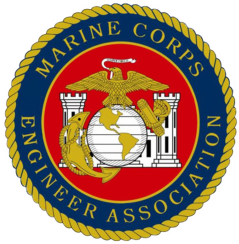 Thousand Hills Resort Hotel120 S Wildwood DriveBranson, Missouri 65616September 29, 2023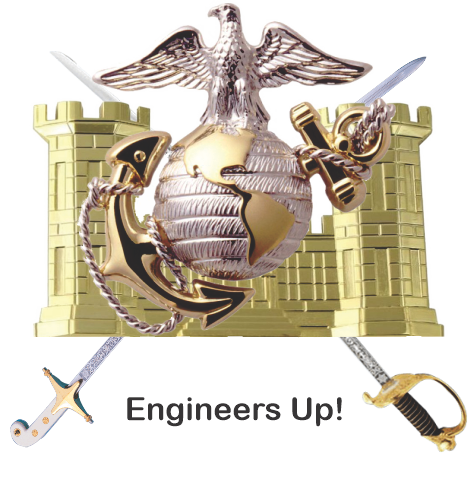 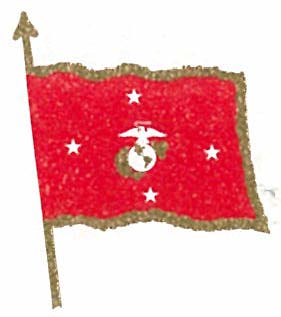 A MESSAGE FROM THE COMMANDANT OF THE MARINE CORPS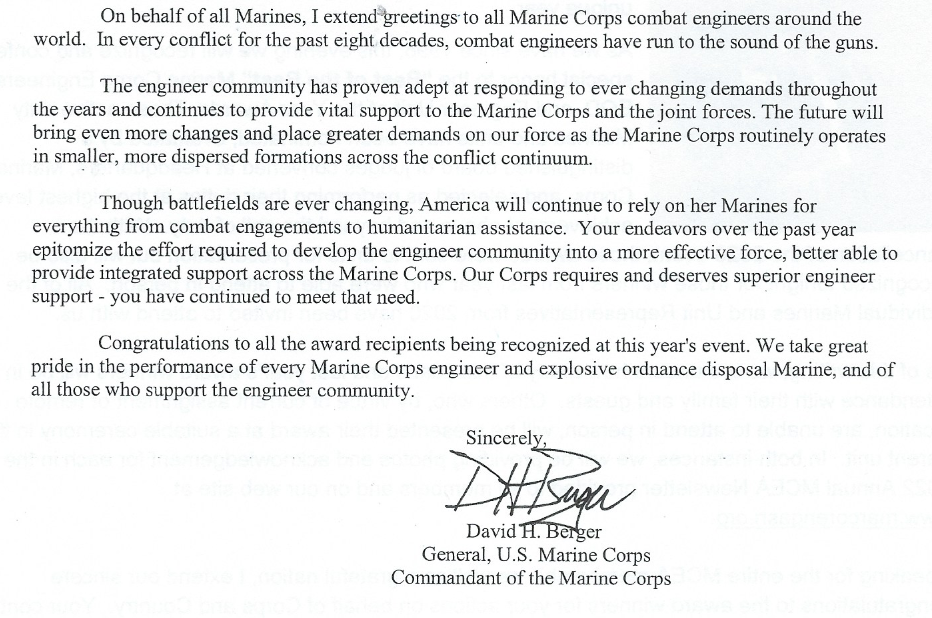 A MESSAGE FROM THE PRESIDENT OFTHE MARINE CORPS ENGINEER ASSOCIATIONEd Montanez, MGySgt USMC (Ret.)President, MCEA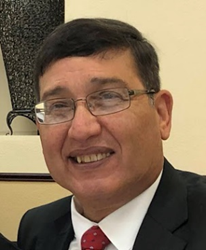 This association was founded by Colonel Jim Marapoti, USMC (Ret), and MGySgt Hildebrand (Deceased). The Marine Corps Engineer Association (MCEA) is a Headquarters, U.S. Marine Corps (HQMC) sanctioned, tax-exempt, nonprofit organization (IRS 501 (c) (19)), incorporated in NC, in 1991. MCEA is led by the Executive Committee made up of members dedicated to the founded precepts.The organization was established to promote Marine Corps engineering fields, renew and perpetuate fellowship of all Marines, Navy, Army, and Air Force personnel or military engineers from allied nations who served with or were attached to Marine Corps engineer organizations, locate and account for all who so served, promote the preservation of an accurate historical account of USMC engineering and the contributions of Marine engineers during combat operations, foster solidarity of all engineers, and recognize and honor outstanding leadership and achievements of individual Marines within the engineer-related fields.On behalf of the Marine Corps Engineer Association, I would like to point out that we are grateful to be among the Marine Corps’ finest. It is a blessing being here tonight as we gather to honor and celebrate the accomplishments of the very best from the engineering community. Congratulations to each of our award recipients for a “Job well done.”It is truly our pleasure to welcome you all to this thirty-first MCEA Annual Awards Banquet. Semper Fidelis,Engineers Up!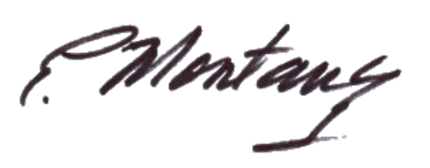 Ed Montanez MGySgt USMC (Ret)GUEST OF HONORBrigGen Roger R. MachutUnited States Marine Corps, RetiredBrigadier General Machut was born and raised in Chicago, Illinois.  Upon receiving an NROTC Scholarship, Brigadier General Machut attended Tulane University in New Orleans, graduated with a Bachelor of Science in Civil Engineering in 1982 and was commissioned a Second Lieutenant.  As a company grade officer, he served with 7th Engineer Support Battalion at Camp Pendleton, as a platoon commander, Company XO and the Battalion Assistant Operations Officer. He further served aboard the USS Forrestal (CV-59), as the Marine Detachment Executive Officer / Guard Officer. 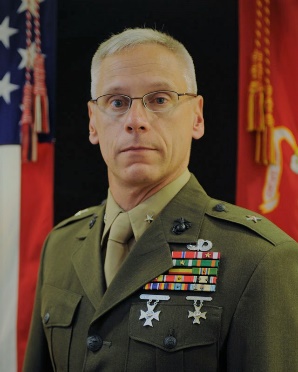 Joining the Marine Corps Reserve in 1988, he served in several billets with 4th Bridge Company and Engineer Support Company, 6th Engineer Support Battalion, to include tours as the Executive Officer for each company and as the Commanding Officer for 4th Bridge Company.  From 1996 to 1998, and again from 2000 to 2002, he served as the Group Engineer Officer for 4th Force Service Support Group in New Orleans.  In between, from 1998 to 1999, he was assigned as the Commanding Officer, Engineer Company C, 6th Engineer Support Battalion, Peoria.  In 2002, he assumed command of the 6th Engineer Support Battalion in Portland, Oregon.As a Lieutenant Colonel, Brigadier General Machut was in command of 6th Engineer Support Battalion when the entire battalion was activated in support of Operation Enduring Freedom/Operation Iraqi Freedom in 2003.  He led the battalion into Iraq at the commencement of the war, providing bulk fuel and water support for IMEF forces during the campaign to Baghdad.  Returning the battalion back home after 7 months, he continued to prepare companies for further deployments in support of OIF. Promoted to Colonel in 2004, he relinquished command later that year.As a Colonel, Brigadier General Machut served as a Senior Assessment Officer with Marine Corps Mobilization Command, as the Commanding Officer of 4th Marine Logistics Group Forward West, as the Lead Planner for 4th Marine Logistics Group and finally as the Deputy Commander for 4th Marine Logistics Group.Promoted to his current rank in August 2010, Brigadier General Machut was assigned as the Commanding General, Marine Corps Mobilization Command in November 2010.  In September 2011, he assumed the duties as the Commanding General, 4th Marine Logistics Group, which he held until July 2014.  Brigadier General Machut retired from the Corps in May of 2015.Brigadier General Machut's education includes a Masters in Strategic Studies from the U.S. Army War College.As a civilian, Brigadier General Machut is a registered Professional Engineer in the State of Illinois. Brigadier General Machut’s personal decorations include the Bronze Star, the Meritorious Service Medal with a gold star, the Navy Commendation Medal with gold star and the Navy and Marine Corps Achievement Medal.	 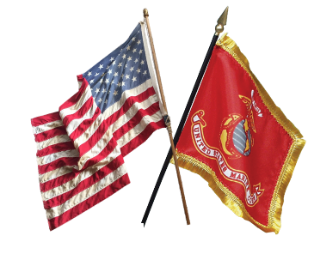 CEREMONIAL PERSONNELMARINE CORPS COLOR GUARDWeapons Company, 3rd Battalion, 23rd Marines, 4th Marine Division, SMCRInspector-InstructorMaj Thomas A. Zachary Jr.Inspector-Instructor First Sergeant 1stSgt Nathaniel KnopesCommanding OfficerCapt Michael AudetteFirst Sergeant1stSgt Francisco LopezColor GuardColor Sergeant: Cpl Ivan Smith  Cpl Issac HurstCpl Lucas HutchensLCpl Gabriel FoskettBAGPIPERMs. Amanda Kershaw2023 Marine Corps Engineer Awards BanquetRadisson Hotel Branson120 S Wildwood DriveBranson, Missouri 65616September 29, 2023Sequence of Events1800 – Reception and Social Hour1900 – Opening Ceremony	  	Marine Corps Color Guard and Bagpiper Entry	  	Presentation of the Colors and National Anthem	  	Introduction of Chaplain 			Invocation			Missing Man Table Ceremony & Toast			Bagpiper – “Amazing Grace”1920 – Dinner Service2000 – Master of Ceremonies: Joel Cooley Welcome 	   Recognition of Special Guests	   Introduction of MCEA Executive Committee 2015 – Introduction of Guest of Honor: BGen Roger R. Machut, USMC (Ret.)	  Guest of Honor Remarks  2023 SOCIETY OF AMERICAN MILITARY ENGINEERS Outstanding Marine Corps Senior Officer and Enlisted Individual Awards 	  2023 Marine Corps Engineer Association Individual Awards  2023 Marine Corps Engineer Association Unit Awards President’s Closing RemarksChaplain’s BenedictionBagpiper’s Retreat: “Anchors Aweigh” and “Marines’ Hymn”MISSING MAN TABLE & HONORS CEREMONYI call your attention to the table at my right; it is reserved to honor our missing comrades in arms. In addition to the over 83K POWS & MIAs, included are those Killed in Action, since they certainly deserve our recognition and honors; Our Association has made a concerted effort to identify all those Marines & Corpsmen who died in conflicts while assigned to Marine Engineer units. To date, we've identified 911, beginning with WW II and which includes 20 Marines from the 2nd Combat Engineer Battalion, who were killed 38 years ago in the Beirut bombing, while attached to 24th MAU. This was a seminal event in the history of terrorism. Some, here in this room were very young when they were sent into combat and all Americans should never forget the brave men and women who answered our nation's call. I would like to explain the meaning of the items on this special table. The table is round -- to show our everlasting concern for our missing service personnel. The tablecloth is white -- symbolizing the purity of their motives when answering the call to duty. The single red rose -- displayed in a vase, reminds us of the life of each of the missing, and their loved ones and friends of these Americans who keep the faith, awaiting answers. The vase is tied with a red ribbon -- a symbol of our continued determination to account for our missing. A slice of lemon on the bread plate -- is to remind us of the bitter fate of those captured and missing in a foreign land. A pinch of salt -- symbolizes the tears endured by those missing and their families who seek answers. The Bible -- represents the strength gained through faith to sustain those lost from our country, founded as one nation under God. The glass is inverted -- to symbolize their inability to share this evening's toast. The chair is empty -- they are absent. Please stand and let us raise our glasses in a toast to honor America's Fallen and missing and to the success of our efforts to account for them. 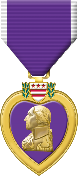 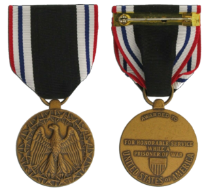 THE MARINE CORPS ENGINEER ASSOCIATION EXPRESSES GENUINE APPRECIATION TO THE FOLLOWING CORPORATE MEMBERS, THEIR REPRESENTATIVES, AND OUR MEMBER SPONSORS FOR THEIR PARTICIPATION AND SUPPORT OF OUR ENGINEERING COMMUNITY.Society of American Military EngineersMG Michael Wehr, USA (Ret), Executive DirectorBanquet Sponsor for Award Winners and GuestsSponsor of SAME Outstanding USMC Senior Engineer Officer and Staff NCO of the Year AwardsVFW Post 9010, Clemmons, N.C.Presenter: Sponsor of the Combat Engineer Individual Marine AwardsDanahy-Roberts Family EndowmentIn memory of Corporal Scott Francis Bianco, USMCMs. Diane RobertsSponsor of the Engineer Equipment Individual Marine AwardsLtCol George A. Carlson, USMC (Ret) Presenter -Sponsor of the Utilities Individual Marine AwardsMarine Corps Bulk Fuel AssociationSponsor of the Bulk Fuel Individual Marine AwardsPresenter: Maj Charlie Dismore, USMC (Ret)LtCol Sears L. Taylor, USMC (Ret) Sponsor of the EOD Individual Marine AwardsRichard J.Young GroupPresenter: LtCol Bill Ford, USMC (Ret)Sponsor of Combat Engineer Battalion Award Mr. Ken Ostermann, USMC Vet Presenter: Col Ken Frantz, USMC (Ret)Sponsor of Engineer Support Battalion AwardMarine Corps Engineer AssociationPresenter: Col Joel L. Cooley, USMC (Ret)Sponsor of the Engineer Company, MWSS AwardDr. Robert Wolff, PE, LtCol, USA (Ret)Presenter: Maj Gen Michael Wehr, USA (Ret)Sponsor of Naval Construction Force AwardColor Guard Sponsor: Gatewood Group, LLC MSgt Wayne Gatewood, USMC (Ret), CEO.MCEA WOULD LIKE TO EXTEND SINCERE GRATITUDE IN LOVING MEMORY OF MIRIAM CARLSON FOR HER PERSONALIZED DESIGN OF OUR SPECIAL GOLF SHIRT LOGOS; TO BELLE MAR INK AND THREAD FOR OUR GOLF AND T-SHIRTS; AND TL'S TROPHIES AND COLLECTABLES FOR PRODUCTION OF OUR AWARD AND MEMORIAL AWARD PLAQUES. 2023 MARINE CORPS ENGINEER ASSOCIATION AWARD RECIPIENTSSOCIETY OF AMERICAN MILITARY ENGINEERS (SAME) MARINE CORPS SENIOR ENGINEERS OF THE YEAR:	Presenting:  MG Michael WEHR, USA (Ret); Executive Director  SAME Sr Officer of the Year:	LtCol Sarah R. Culbertson         		7th ESB	SAME Sr SNCO of the Year:		MSgt Alfred Negron              			HQ, I MEFCOMBAT ENGINEERS OF THE YEAR AWARDEES:	Sponsor – VFW Post 9010, Clemons, NC Combat Engineer Officer   		Capt Robert J. Boyles         			C&S CollegeCombat Engineer SNCO    		SSgt Tyler J. Byfield				MWSS-171Combat Engineer NCO      		Cpl Eric J. Colombo				9th ESBCombat Engineer Marine   		LCpl Jack Connor I. Finerty			7th ESBENGINEER EQUIPMENT ENGINEERS OF THE YEAR:		Sponsor – Danahy-Roberts Family Endowment – Ms. Diane Roberts	In memory of Cpl Scott Francis Bianco, USMC Engineer Equipment Officer    	CWO3 Ibrahim E. Attya               		9th ESBEngineer Equipment SNCO       	SSgt Rigoberto A. Saucedo			2nd CEBEngineer Equipment NCO        	Sgt Reece T. Frye				9th ESBEngineer Equipment Marine     	LCpl Albert A. Guzman-Aguasviva    		12th MarUTILITIES ENGINEERS OF THE YEAR:		Sponsor – LtCol A. George Carlson, USMC (Ret) Utilities Officer         			CWO3 Jorge L. Made				I MEF, G4Utilities SNCO            			SSgt Jordan P. Ramos				7th ESBUtilities NCO             			Sgt Daniel P. Trimner				8th Comm BnUtilities Marine          			LCpl Connor M. Croghan              		MWSS-372
BULK FUEL ENGINEERS OF THE YEAR:		Sponsor – Marine Corps Bulk Fuel Association Presenting:  Maj Charlie Dismore, USMC (Ret) Bulk Fuel Officer         		CWO2 James J. Nieves                 		MWSS 271 Bulk Fuel SNCO            		GySgt Carlos Serrano-Waters           	MWSS-172Bulk Fuel NCO             		Cpl Chandler S. McEntyre                  	3rd LSB	 Bulk Fuel Marine          		LCpl Tyler L. Elliot				MWSS-172					Receiving Award: LtCol Nicole PENN, CO, MWSS-172EXPLOSIVE ORDNANCE DETAIL ENGINEERS OF THE YEAR:	Sponsor – LtCol Sears L. Taylor, USMC (Ret) Presenting EOD Officer               			CWO3 Lee R. Bowden               		8th ESB SSgt William J. Callahan, USMC Memorial AwardEOD Technician            		SSgt Joseph Atilano                 		2nd Intel BnCOMBAT ENGINEER BATTALION OF THE YEAR:		Sponsor – Richard Young Group – Presenting: LtCol Bill Ford, USMC (Ret) 1st COMBAT ENGINEER BN, 1st MARDIV		Commanding Officer - Lt Col Christopher Y. Kim	Battalion SgtMaj - Sergeant Major Marshall G. ClevelandENGINEER SUPPORT BATTALION OF THE YEAR:		Sponsor – Mr. Kenneth G. Osterman, USMC Vet, MCEA Presenting: Col Ken Frantz, USMC (Ret)		9TH ENGINEER SUPPORT BN, 3RD MLG			Commanding Officer - LtCol Christopher A. Thrasher		Battalion SgtMaj - Sergeant Major Terrell A. Ford		Receiving Award: CWO3 Ibrihim A ATTYA, USMCMARINE WING SUPPORT SQUADRON ENGINEER COMPANY OF THE YEAR: 		Sponsor – Marine Corps Engineer Association Presenting: Col Joel L. Cooley, USMC (Ret)ENGINEER COMPANY, MWSS 172, 1ST MAW		Commanding Officer – Capt. George L Mardre		Company 1stSgt – 1st Sergeant Louis M. Boff		Receiving the award		Commanding Officer MWSS 172, LtCol Nicole A. Penn		Sergeant Major MWSS 172, SgtMaj Tim Henley Naval Construction Force UNIT OF THE YEAR:Sponsor – Society of American Military EngineersPresenting: Maj Gen Michael Wehr, USA (Ret)Naval Mobile Construction BATALLIOn 133, NECC	Commanding Officer – CDR Christopher Archer, CEC, USN	Command Master Chief – CMDCM Duane O. Jerry	Receiving the Award – Sr Chief Michael DeAngelo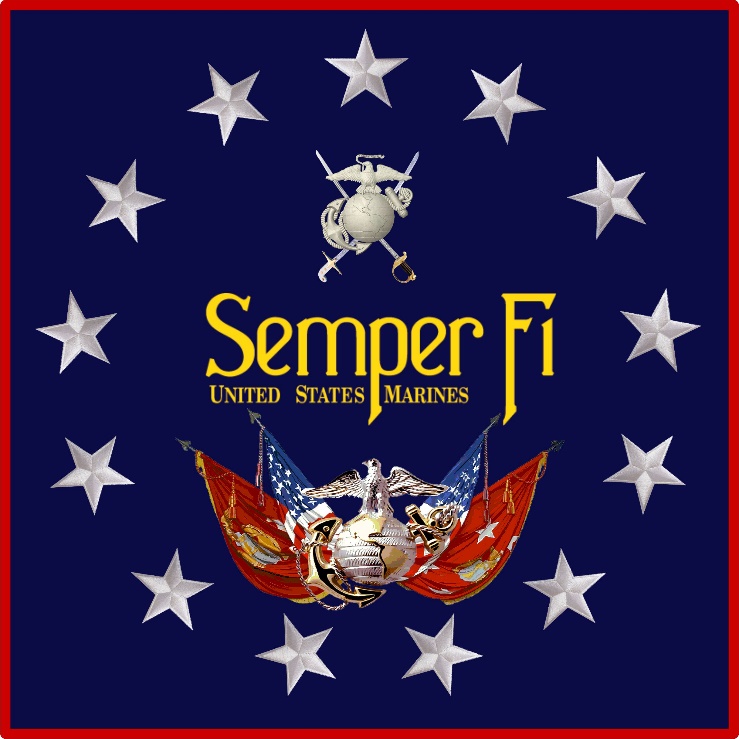 THE SOCIETY OF AMERICAN MILITARY ENGINEERSTHE MISSION OF THE s.a.m.e. IS To provide education and support to the engineering components of the military and uniformed services and other federal, state, and local government agencies responsible for the nation’s infrastructure, and to advance the partnership between government and the architecture, engineering, and construction industry in the interest of national security.One of the Society’s goals is to recognize the accomplishments of members of the military engineerING community.  SAME is proud to sponsor two awards for outstanding performance by Marine Corps engineers and to support the Marine Corps Engineer Association (MCEA) Awards Banquet by paying for the dinner for all awardees and their guest.  The Marine Corps engineers are a vital part of the joint engineerING community and have excelled in the recent military operations in Iraq and Afghanistan.  Congratulations to all the award winners, the award nominees, and the individuals who took the time to nominate our warriors for this recognition.  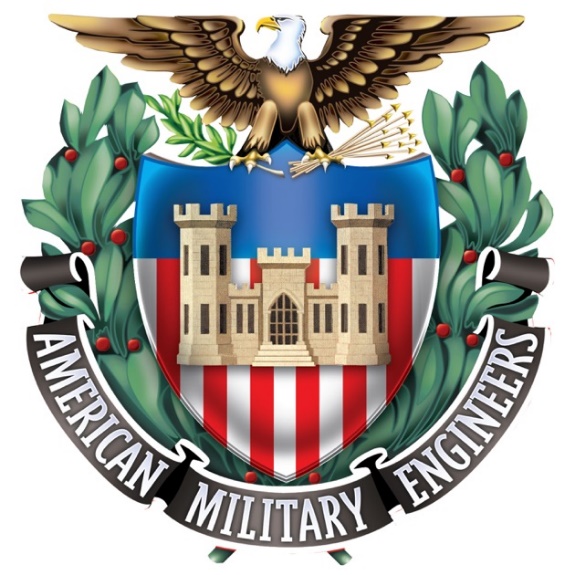 THE SOCIETY OF AMERICAN MILITARY ENGINEERS TAKES PLEASURE IN PRESENTINGOUTSTANDING SENIOR MARINE ENGINEER OFFICER OF THE YEARAWARDED TOLtCol Sarah R. CulbertsonUNITED STATES MARINE CORPSFOR SERVICE AS SET FORTH IN THE FOLLOWING CITATION:Lieutenant Colonel Sarah R. Culbertson is enthusiastically recommended lobe recognized as the 2023 Marine Corps Engineer Association Senior Engineer Officer of the Year for superior performance of duties while serving as Engineer Officer, I Marine Expeditionary Force (MEF), and Battalion Commander, 7th Engineer Support Battalion (ESB), 1st Marine Logistics Group (MLG), I MEF, from 1 April 2022 until 31 March 2023. Lieutenant Colonel Culbertson is a distinguished Senior Engineer for I MEF, who has demonstrated exceptional leadership skills and technical expertise in managing a diverse team of military and civilian engineers. She has contributed significantly to enhancing I MEF’s engineering capabilities and played a critical role in coordinating global Marine and joint engineer exercises and operations. Her efforts enhanced I MEF’s engineering capabilities, including explosive hazards, counter-improvised devices, bulk fuel, combat engineers, heavy equipment utilities, and facilities. Culbertson represented MEF at Operational Advisory Groups, Tabletop Exercises, and Operational Planning Teams to coordinate global Marine and joint engineer exercises and operations. She was critical in developing and implementing Marine engineer force modernization efforts that helped to inform the management of I MEF facility priorities and drive innovative training objectives and projects. Lieutenant Colonel Culbertson led the I MEF effort to optimize the reuse of the 41 Area facilities being vacated by Marine Special Operations Command, 4th Tank Battalion, and Camp Services. She provided critical information to the overall INDOPACOM area of responsibility naval posture by synchronizing Joint engineer efforts within a larger INDOPACOM posture plan. Lieutenant Colonel Culbertson coordinated MEF’s efforts in support of Operation KULEANA, a Combat Logistics Regiment 3-led effort to provide shower and laundry services to residents at Halsey Terrace on Joint Base Pearl Harbor-Hickam, as well as to purify and distribute potable drinking water to residents across the island. Culbertson spearheaded the effort to create Task Force Engineer, a first-of-its-kind operation to deploy engineer formations to address MEF infrastructure requirements in the Pacific, while simultaneously exercising naval engineer integration, displaying strategic messaging, and supporting the logistics and power projection of the fleet combat service. As a MEF Engineer and a Battalion Commander, she has led the I MEF effort to optimize the reuse of vacated Marine Special Operations Command and Camp Services facilities. Her efforts have also led to the creation of Task Force Engineer (TFE), a first-of-its-kind operation that addresses I MEF infrastructure requirements in the Pacific while promoting naval engineer integration, strategic messaging, and fleet combat service support. Lieutenant Colonel Culbertson’s contributions have had a significant impact on I MEF, the engineer community, Marine Corps Force design efforts, and the overall INDOPACOM area of responsibility. In recognition of her exceptional service, Lieutenant Colonel Culbertson truly deserving of this recognition and is an outstanding example of the best and brightest that the Marine Corps has to offer.THE SOCIETY OF AMERICAN MILITARY ENGINEERS TAKES PLEASURE IN PRESENTINGOUTSTANDING SENIOR MARINE ENGINEERSTAFF NCO OF THE YEAR AWARDED TOMSgt Alfred NegronUNITED STATES MARINE CORPSFOR SERVICE AS SET FORTH IN THE FOLLOWING CITATION:PROFESSIONAL ACHIEVEMENT IN THE SUPERIOR PERFORMANCE OF HIS DUTIES WHILE SERVING AS OPERATIONS CHIEF AND SENIOR ENLISTED LEADER, TASK FORCE ENGINEER, 7TH ENGINEER SUPPORT BATTALION, 1ST MARINE LOGISTICS GROUP, I MARINE EXPEDITIONARY FORCE, FROM APRIL 2022 TO MARCH 2023. MASTER SERGEANT NEGRON DEMONSTRATED EXCEPTIONAL LEADERSHIP AND TECHNICAL PROFICIENCY IN ESTABLISHING A NEW FORCE AND MANAGING TASK FORCE ENGINEERS OPERATIONS IN THE REPUBLIC OF PALAU. HE DEVELOPED A COMPREHENSIVE TRAINING PLAN TO ENSURE THE UNIT AND ITS 98 PERSONNEL MET ALL NECESSARY PRE-DEPLOYMENT REQUIREMENTS AND ESTABLISHED STANDARD OPERATING PROCEDURES FOR A COMPANY-SIZED UNIT OPERATING IN A REMOTE AREA OF OPERATIONS. OPERATING UNDER THE OPERATIONAL CONTROL OF 30Th NAVAL CONSTRUCTION REGIMENT, MASTER SERGEANT NEGRON OVERSAW THE INTEGRATION OF MARINE CORPS AND NAVY ENGINEER CAPABILITIES TO BECOME COMMANDER, TASK UNIT 75.5.9. MARINE CORPS ENGINEER DETACHMENT-PALAU, DEVELOPING CONSTRUCTION MANAGEMENT PROCESSES AND CONDUCTING PILE ENCAPSULATION REPAIR AT MALAKAL HARBOR AND CAMP EXPANSION ABOARD CAMP KATUU. UNDER HIS SUPERVISION, THE TASK FORCE DEVELOPED AND COMPLETED THE INITIAL PHASES OF PELELIU’S SOUTHERN ROAD REHABILITATION PROJECT AND 2.75 MILLION SQUARE FEET OF SURFACE AREA CLEARANCE TO REMOVE 19 UNEXPLODED ORDNANCE ITEMS FROM AROUND PELELIU AIRFIELD. HIS EFFORTS LED TO THE DEVELOPMENT AND COMPLETION OF 2,902,000 DOLLARS OF CONSTRUCTION AND INFRASTRUCTURE DEVELOPMENT IN THE REPUBLIC OF PALAU. ADDITIONALLY, AS A TRUE SUBJECT MATFER EXPERT, HE GUIDED THE DEVELOPMENT OF TWO FOLLOW-ON ROTATIONS OF THE MARINE CORPS ENGINEER DETACHMENT, ASSISTED IN DEVELOPING AN EIGHT-PROJECT PLAN FOR FUTURE OPERATIONS IN PALAU, AND PROVIDED FEEDBACK ON THE CONCEPT DEVELOPMENT OF CONCRETE PRINTING ENDEAVORS. MASTER SERGEANT NEGRON’S EXEMPLARY PERFORMANCE AND DEVOTION TO DUTY REFLECTED CREDIT UPON HIM AND UPHELD THE HIGHEST TRADITIONS OF THE MARINE CORPS AND UNITED STATES NAVAL SERVICE.THE MARINE CORPS ENGINEER ASSOCIATION TAKES PLEASURE IN PRESENTING2023 COMBAT ENGINEER OFFICER OF THE YEARAWARDED TOCapt Robert J. Boyles UNITED STATES MARINE CORPSFOR SERVICE AS SET FORTH IN THE FOLLOWING CITATION:CAPTAIN ROBERT BOYLES IS ENTHUSIASTICALLY RECOGNIZED AS THE 2023 MARINE CORPS ENGINEER ASSOCIATION ENGINEER OFFICER OF THE YEAR FOR SUPERIOR PERFORMANCE OF DUTIES WHILE SERVING AS TASK FORCE COMMANDER, TASK FORCE ENGINEER, 7TH ENGINEER SUPPORT BATTALION, 1ST MARINE LOGISTICS GROUP, I MARINE EXPEDITIONARY FORCE, FROM 1 APRIL 2022 UNTIL 31 MARCH 2023. AS THE TASK FORCE COMMANDER AND SENIOR ENGINEER, HE IMMEDIATELY TACKLED CHALLENGES SUCH AS RESOLVING UNCERTAIN LAND USE AGREEMENTS, WRITING CONTRACTS FOR LOCAL RESOURCES, MANAGING A SIX MILLION DOLLAR BUDGET, OBTAINING ENVIRONMENTAL AND CONSTRUCTION PERMITS. CLEARING AND DISPOSING OF UNEXPLODED ORDNANCE (UXO), AND INTEGRATING THE MISSION’S ENDSTATE INTO THIRTIETH NAVAL CONSTRUCTION REGIMENT’S ENGINEER SUPPORT PLAN FOR 7TH FLEET. HIS INSIGHTS WERE INVALUABLE IN IDENTIFYING ADDITIONAL PROJECTS, CREATING DESIGNS, DETERMINING TIMELINES, AND ESTIMATING COSTS. HE WAS TASKED WITH CLEARING A MASSIVE 2.75 MILLION SQUARE FEET OF SURFACE AREA NEAR THE PELELIU AIRFIELD. HE OVERSAW OPERATIONS THAT MARKED AND IDENTIFIED 19 UXO ITEMS. CAPTAIN BOYLES WORKED IN CLOSE COLLABORATION WITH THE NORWEGIAN PEOPLE’S AID WHICH WAS THE LOCAL AUTHORITY FOR EXPLOSIVE ORDINANCE DISPOSAL IN THE COUNTRY. HE IMPLEMENTED EXTREMELY DILIGENT STANDARD OPERATING PROCEDURES TO CARRY OUT THIS HIGH-RISK MISSION. UNDER CAPTAIN BOYLES’ LEADERSHIP, TASK FORCE ENGINEER WAS ABLE TO SUCCESSFULLY CLEAR THE SURFACE AREA NEAR THE PELELIU AIRFIELD AND REMOVE THE UXO HAZARDS, MAKING WAY FOR FUTURE OPERATIONS. CAPTAIN BOYLES WAS THE RIGHT INDIVIDUAL TO STAND UP THIS NEW FORCE AND BECOME THE FIRST SEMI-PERMANENT MARINE PRESENCE IN THE REPUBLIC OF PALAU. THE U.S. EMBASSY CHARGE D’AFFAIRES, PENNED A LETTER OF HEARTFELT ADMIRATION STATING THAT CAPTAIN BOYLES HAD EXCEPTIONAL COMMUNICATION SKILLS, COMPARABLE TO THOSE OF A SEASONED OFFICIAL SPOKESPERSON OR NEGOTIATOR. HIS NATURAL GIFTS AS AN INTERLOCUTOR CONTRIBUTED GREATLY TO THE SUCCESS OF HIS MISSION WHILE FURTHER STRENGTHENING RELATIONS BETWEEN THE UNITED STATES AND THE REPUBLIC OF PALAU. CAPTAIN BOYLES EXCEEDED EXPECTATIONS AT EVERY LEVEL AND MAINTAINED AN ABILITY TO IMPRESS SUCH IMPORTANT FIGURES FURTHER SOLIDIFYING HIS STATUS AS AN EXCEPTIONAL LEADER.THE MARINE CORPS ENGINEER ASSOCIATION TAKES PLEASURE IN PRESENTING2023 COMBAT ENGINEER STAFF NON-COMMISSIONED OFFICER OF THE YEARAWARDED TO SSgt Tyler J. ByfieldUNITED STATES MARINE CORPSFOR SERVICE AS SET FORTH IN THE FOLLOWING CITATION:FOR SUPERIOR PERFORMANCE OF HIS DUTY WHILE SERVING AS THE STAFF NONCOMMISSIONED OFFICER IN CHARGE FOR COMPANY A, FORWARD AVIATION COMBAT ENGINEERING PLATOON, MARINE WING SUPPORT SQUADRON 171 FROM AUGUST 2022 TO MARCH 2023. DURING THIS TIME, STAFF SERGEANT BYFIELD PLANNED, EXECUTED, AND SUPERVISED BASE RECOVERY AFTER ATTACK OPERATIONS WITH JAPANESE GROUND SELF-DEFENSE AND USMC FORCES. THIS RESULTED IN THE EFFECTIVE TRAINING OF AIRFIELD DAMAGE REPAIR AND DAMAGE ASSESSMENT TEAMS IN PREPARATION FOR ACTIVE SHIELD 2022 ABOARD MARINE CORPS AIR STATION IWAKUNI. HIS ACTIONS ENABLED THE OFFICER IN CHARGE AND MINIMUM OPERATING STRIP SELECTION TEAM TO EFFECTIVELY PROVIDE THE AVIATION GROUND SUPPORT OPERATIONS CENTER COMMANDER WITH QUICK AND EFFECTIVE INFORMATION AND DATA, FACILITATING FOLLOW-ON MISSIONS. HE ADDITIONALLY PLANNED, EXECUTED, AND SUPERVISED THREE LIVE FIRE RANGES IN DIRECT SUPPORT OF RYUKU VICE 2022 WITH COMPANY B, RESULTING IN 50 HOURS OF PERFORMANCE EVALUATION IN CRITICAL ENGINEERING SKILLS TO 38 MARINES ABOARD CAMP HANSEN, OKINAWA. STAFF SERGEANT BYFIELD PLAYED A KEY ROLE IN EXERCISE COBRA GOLD AS THE MOST SENIOR COMBAT ENGINEER SUPPORTING THE ENGINEERING CIVIC ACTION PROJECTS. DUE TO HIS HARD WORK, DILIGENCE, AND DEDICATION TO DUTY, THE CONSTRUCTION WAS COMPLETED SEVEN DAYS AHEAD OF SCHEDULE AND A SCHOOL WAS DELIVERED TO THE BAN MOR MUI SCHOOL TO PROVIDE CRITICAL EDUCATION SERVICES TO RAYONG PROVINCE, KINGDOM OF THAILAND. STAFF SERGEANT BYFIELD'S INITIATIVE, PERSEVERANCE, AND TOTAL DEDICATION TO DUTY REFLECTED CREDIT UPON HIMSELF AND WERE IN KEEPING WITH THE HIGHEST TRADITIONS OF THE MARINE CORPS AND THE UNITED STATES NAVAL SERVICE.THE MARINE CORPS ENGINEER ASSOCIATION TAKES PLEASURE IN PRESENTING2023 COMBAT ENGINEER NON-COMMISSIONED OFFICER OF THE YEARAWARDED TO Cpl Eric J. ColomboUNITED STATES MARINE CORPSFOR SERVICE AS SET FORTH IN THE FOLLOWING CITATION:FOR PROFESSIONAL ACHIEVEMENT WHILE SERVING AS SQUAD LEADER, ENGINEER COMPANY B, 9TH ENGINEER SUPPORT BATTALION FROM 1 APRIL 2022 TO 31 MARCH 2023. DURING THIS PERIOD, CORPORAL COLOMBO DEMONSTRATEDINGENUITY, INITIATIVE, AND PROFESSIONALISM WHILE PARTICIPATING IN MULTIPLE LINES OF EFFORT THROUGHOUT THE FIRST ISLAND CHAIN. SERVING AS ONE OF THREE SITE CONSTRUCTION TEAM LEADERS IN CLAVERIA, PHILIPPINES, CORPORAL COLOMBO LED THE CONCRETE CONSTRUCTION OF A SCHOOLHOUSE FOR A JOINT CONSTRUCTION DETACHMENT DURING BALIKATAN22. DURING THE CONDUCT OF THE KOREAN MARINE EXCHANGE PROGRAM 22.3, CORPORAL COLOMBO EXCEPTIONALLY PERFORMED THE ROLE OF SQUAD LEADER BY DIRECTING THE USE OF HEAVY EQUIPMENT FOR OVER 40 HOURS OF BILATERAL TRAINING WHICH SUPPORTED THE CONSTRUCTION OF TWO SURVIVABILITY BUNKERS. HE SUBSEQUENTLY STOOD AS PROJECT LEAD FOR THE CONSTRUCTION OF SOUTHWEST ASIA HUTS FOR COMBAT LOGISTICS REGIMENT-3 WHERE HE SHOWCASED HIS EXCEPTIONAL ABILITY TO SOURCE MATERIALS LOCALLY IN ALIGNMENT WITH THE EXPEDITIONARY ADVANCED BASE OPERATIONS CONCEPT. ADDITIONALLY, WHEN THE BATTALION WAS TASKED TO BUILD A NON-STANDARD BRIDGE, CORPORAL COLOMBO TOOK IT UPON HIMSELF TO LOCALLY SOURCE 33 DIFFERENT TYPES OF MATERIALS, ENABLING THE SUCCESSFUL EXECUTION OF THE NON-STANDARD BRIDGE BUILD. CORPORAL COLOMBO WAS THEN APPOINTED SQUAD LEADER, A BILLET HELD BY A SERGEANT, AND SUCCESSFULLY LED HIS SQUAD THROUGH THE CONDUCT OF A MARINE CORPS COMBAT READINESS EVALUATION WHICH INCLUDED EXPLOSIVE BREACHING, MINEFIELD MARKING, CONSTRUCTION MOBILITY OPERATIONS, AND THE CONSTRUCTION OF A SURVIVABILITY POSITION. CORPORAL COLOMBO'S INITIATIVE, RESOURCEFULNESS, AND TOTAL DEDICATION TO DUTY REFLECTED CREDIT ON HIM AND WERE IN KEEPING WITH THE HIGHEST TRADITIONS OF THE MARINE CORPS AND THE UNITED STATES NAVAL SERVICE. THE MARINE CORPS ENGINEER ASSOCIATION TAKES PLEASURE IN PRESENTING2023 COMBAT ENGINEER MARINE OF THE YEARAWARDED TOLCpl Jack connor I. FinertyUNITED STATES MARINE CORPSFOR SERVICE AS SET FORTH IN THE FOLLOWING CITATION:PROFESSIONAL ACHIEVEMENT IN THE SUPERIOR PERFORMANCE OF HIS DUTIES WHILE SERVING AS TEAM LEADER, TASK FORCE ENGINEER, 7TH ENGINEER SUPPORT BATTALION, 1ST MARINE LOGISTICS GROUP, I MARINE EXPEDITIONARY FORCE, FROM MARCH 2022 TO FEBRUARY 2023. LANCE CORPORAL FINERTY DEMONSTRATED SUPERB CONSTRUCTION SKILLS AND LEADERSHIP WHILE SUPPORTING THE 30TH NAVAL CONSTRUCTION REGIMENT CONSTRUCTION PROJECTS IN VIETNAM AND TIMOR-LESTE. ACROSS THE TWO PROJECTS, HE LED TEAMS THAT PREPARED 500 PIECES OF REBAR FOR REBAR CAGES, CUT AND PLACED OVER 2,000 CONCRETE BLOCKS, POURED 79 CUBIC YARDS OF CONCRETE, AND PRODUCED 3,750 POUNDS OF MORTAR, LANCE CORPORAL FINERTY’S LEADERSHIP AND WORK ETHIC HELPED DRIVE THE TEAMS TO COMPLETE THE PROJECTS AHEAD OF SCHEDULE AND PROVIDED NEW FACILITIES FOR 163 STUDENTS IN VIETNAM AND TIMOR-LESTE. ADDITIONALLY, DURING EXERCISE HARI’I HAMUTUK, LANCE CORPORAL FINERTY LED INSTRUCTION OF SEABEE AND ALLIED PARTNER MILITARY PERSONNEL ON COUNTERMOBILITY OBSTACLE CONSTRUCTION AND EMPLOYMENT. LANCE CORPORAL FINERTY’S ENTHUSIASM, PROFESSIONALISM, AND DEDICATION TO DUTY REFLECTED CREDIT ON HIM AND WERE KEEPING WITH THE HIGHEST TRADITIONS OF THE MARINE CORPS AND THE UNITED STATES NAVAL SERVICE.THE MARINE CORPS ENGINEER ASSOCIATION TAKES PLEASURE IN PRESENTING2023 ENGINEER EQUIPMENT OFFICER OF THE YEARAWARDED TOCWO3 Ibrahim E. AttyaUNITED STATES MARINE CORPSFOR SERVICE AS SET FORTH IN THE FOLLOWING CITATION:FOR PROFESSIONAL ACHIEVEMENT WHILE SERVING AS PLATOON COMMANDER AND EXECUTIVE OFFICER, ENGINEER SUPPORT COMPANY, 9TH ENGINEER SUPPORT BATTALION, 30 MARINE LOGISTICS GROUP FROM 1 APRIL 2022 TO 31 MARCH 2023. DURING THIS PERIOD, CHIEF WARRANT OFFICER 3 ATTYA HELD TWO KEY BILLETS WHILE EXPERTLY MAINTAINING AN AVERAGE ENGINEER EQUIPMENT MAINTENANCE READINESS OF 89 PERCENT AND ENABLING OPERATIONS THROUGHOUT THE REGION. HE ASSISTED IN THE PLANNING, COORDINATION, AND EXECUTION OF TWO BATTALION MAINTENANCE STAND DOWNS, WHICH RESULTED IN THE PURCHASE OF 369,000 DOLLARS OF REPAIR PARTS AND STOCK LlST-3 ITEMS AND THE COMPLETION OF 796 SERVICE REQUESTS FOR 213 PRINCIPAL END ITEMS WORTH OVER 18 MILLION DOLLARS. HE ALSO OVERSAW THE OPERATIONS AND MAINTENANCE ACTIONS OF A JOINT LANDFILL PROJECT WITH NAVY SEABEES AT MARINE CORPS AIR STATION IWAKUNI, WHICH DIRECTLY REDUCED THE THREAT OF WILDLIFE STRIKES TO OVER TWO BILLION DOLLARS' WORTH OF F-35B AND KC-130J AIRCRAFT OPERATING AT THE AIR STATION. FOR EXERCISE BAUKATAN 23, HE PERSONALLY COORDINATED WITH THE BATTALION S-2, ENGINEER COMPANY ALPHA, AND EXPLOSIVE ORDNANCE DISPOSAL COMPANY TO PREPARE COMBAT RUBBER RECONNAISSANCE CRAFTS AND SMALL CRAFT MECHANICS TO SUPPORT THE LITTORAL ENGINEER RECONNAISSANCE TEAM, LITTORAL EXPLOSIVE ORDNANCE NEUTRALIZATION, AND MARINE LITTORAL REGIMENT OPERATIONS THROUGHOUT NORTHERN LUZON, RESULTING IN A SUCCESSFUL BILATERAL EXERCISE. CHIEF WARRANT OFFICER 3 ATTYA'S INITIATIVE, TECHNICAL PROFICIENCY, AND TOTAL DEDICATION TO DUTY REFLECTED CREDIT ON HIM AND WERE IN KEEPING WITH THE HIGHEST TRADITIONS OF THE MARINE CORPS AND THE UNITED STATES NAVAL SERVICE. THE MARINE CORPS ENGINEER ASSOCIATION TAKES PLEASURE IN PRESENTING2023 ENGINEER EQUIPMENT STAFF NON-COMMISSIONED OFFICER OF THE YEARAWARDED TOSSgt Rigoberto A. SaucedoUNITED STATES MARINE CORPSFOR SERVICE AS SET FORTH IN THE FOLLOWING CITATION:FOR SUPERIOR PERFORMANCE OF HIS DUTIES WHILE SERVING AS ENGINEER EQUIPMENTOPERATIONS CHIEF, HEAVY EQUIPMENT PLATOON, ENGINEER SUPPORT COMPANY, 2D COMBAT ENGINEER BATTALION, FROM 1 APRIL 2022 TO 31 MARCH 2023. WHILE ASSIGNED AS A MASTER INSTRUCTOR FOR THE BASIC ENGINEER EQUIPMENT OPERATORS COURSE, STAFF SERGEANT SAUCEDA PIONEERED INNOVATIVE LEARNING OPPORTUNITIES FOR ENTRY-LEVEL STUDENTS THROUGH THE DEVELOPMENT OF THE ENGINEER EQUIPMENT OPERATOR MOODLE PLATFORM, WHICH INCREASED STUDENTS' ABILITY TO GRASP CLASSROOM INSTRUCTION AND PRACTICAL APPLICATION AT AN ACCELERATED RATE. HE WAS INSTRUMENTAL IN THE PROFESSIONAL DEVELOPMENT OF 26 ENGINEER EQUIPMENT INSTRUCTORS, RESULTING IN 6 SENIOR INSTRUCTORS AND 2 INSTRUCTORS OF THE QUARTER. AS A NORTH ATLANTIC TREATY ORGANIZATION COLD WEATHER INSTRUCTOR FOR 2D COMBAT ENGINEER BATTALION, HIS WEALTH OF KNOWLEDGE AND TIRELESS EFFORT ALLOWED HIM TO ASSIST IN THE PREPARATION, MANAGEMENT, AND INSTRUCTION OF BASIC COLD WEATHER UNIT TRAINING FOR 235 MARINES AND SAILORS, ENSURING THEY WERE PREPARED FOR COLD WEATHER OPERATIONS IN NORWAY. AS THE ENGINEER EQUIPMENT OPERATIONS CHIEF DURING THE 2D COMBAT ENGINEER BATTALION'S DEPLOYMENT IN SUPPORT OF MARINE ROTATIONAL FORCE-EUROPE 23.1, HE SUPERVISED ENGAGEMENT AREA AND OBSTACLE GROUP DEVELOPMENT WHICH CONSISTED OF DITCHES, BERMS, AND VEHICLE SURVIVABILITY POSITIONS LEADING TO CATASTROPHIC EFFECTS ON THE BREACHING BATTALION. STAFF SERGEANT SAUCEDA'S INITIATIVE, STRONG WORK ETHIC, AND DEVOTION TO DUTY REFLECTED CREDIT ON HIM AND ARE IN KEEPING WITH THE HIGHEST TRADITIONS OF THE MARINE CORPS AND THE UNITED STATES NAVAL SERVICE. THE MARINE CORPS ENGINEER ASSOCIATION TAKES PLEASURE IN PRESENTING2023 ENGINEER EQUIPMENT NON-COMMISSIONED OFFICER OF THE YEARAWARDED TOSgt Reece T. FryeUNITED STATES MARINE CORPSFOR SERVICE AS SET FORTH IN THE FOLLOWING CITATION:FOR PROFESSIONAL ACHIEVEMENT WHILE SERVING AS HEAVY EQUIPMENT OPERATIONS PLATOON SERGEANT, ENGINEER SUPPORT COMPANY, 9TH ENGINEER SUPPORT BATTALION, 3D MARINE LOGISTICS GROUP FROM l APRIL 2022 TO 31 MARCH 2023. DURING THIS PERIOD, SERGEANT FRYE'S LEADERSHIP, OPERATIONAL EXPERTISE, AND MAINTENANCE PROFICIENCY ENSURED THE SUCCESS OF MULTIPLE OPERATIONS THROUGHOUT THE REGION. UPON COMPLETION OF KOREAN MARINE EXCHANGE PROGRAM 22.2; SERGEANT FRYE SERVED AS THE REMAIN-BEHIND ELEMENT NON-COMMISSIONED OFFICER-IN­CHARGE AND WAS RESPONSIBLE FOR THE RETROGRADE OF 22 MARINES, 30 PRINCIPAL END ITEMS WORTH OVER 1.9 MILLION DOLLARS, AND 34 WEAPONS AND OPTICS UNTIL JUNE 2022. IN SUPPORT OF TWO BILATERAL EXERCISES, HE SINGLEHANDEDLY MOVED OVER 10 MILLION POUNDS OF EQUIPMENT AND BREAK BULK DURING 70 OPERATING HOURS, WHICH ENABLED THE UNITED STATES AND THE REPUBLIC OF KOREA FORCES TO CONDUCT MULTIPLE LIVE FIRE RANGES, SURVIVABILITY OPERATIONS, AND MOBILITY OPERATIONS. WHILE SERVING AS THE STAFF NON-COMMISSIONED OFFICER-IN-CHARGE OF A LANDFILL PROJECT ABOARD MARINE CORPS AIR STATION IWAKUNI, SERGEANT FRY SUPERVISED THE DAILY OPERATION AND EMPLOYMENT OF 29 MARINES AND 8 PRINCIPAL END ITEMS. HE LED HIS MARINES AS THEY MOVED, GRADED, LEVELED, AND COMPACTED OVER 15,000 CUBIC YARDS OF MATERIAL, WHICH INCLUDED 3,000 MILES OF MATERIAL TRANSPORTATION FROM THE STOCKPILE TO THE PROJECT SITE. SERGEANT FRYE'S DIRECT OVERSIGHT HELPED RESHAPE THE LANDFILL TO PREVENT WILDLIFE STRIKES, WHICH THREATENED TO DAMAGE OVER 2 BILLION DOLLARS' WORTH OF F-35B AND KC-130J AIRCRAFT OPERATING AT THE AIR STATION. SERGEANT FRYE'S INITIATIVE, PERSEVERANCE, AND TOTAL DEDICATION TO DUTY REFLECTED CREDIT ON HIM AND WERE IN KEEPING WITH THE HIGHEST TRADITIONS OF THE MARINE CORPS AND THE UNITED STATES NAVAL SERVICE. THE MARINE CORPS ENGINEER ASSOCIATION TAKES PLEASURE IN PRESENTING2023 ENGINEER EQUIPMENT MARINE OF THE YEARAWARDED TOCpl Albert A. Guzman-aguasVivaUNITED STATES MARINE CORPSFOR SERVICE AS SET FORTH IN THE FOLLOWING CITATION:CORPORAL ALBERT A. GUZMAN-AGUASVIVA IS RECOGNIZED FOR EXCEPTIONAL PERFORMANCE WHILE SERVING AS ENGINEER EQUIPMENT OPERATOR AND LAYETTES NON-COMMISSIONED OFFICER, ENGINEER PLATOON, HEADQUARTERS BATTERY, 12TH MARINE REGIMENT, 3D MARINE DIVISION FROM 1 APRIL 2022 TO 31 MARCH 2023. DURING THIS PERIOD, CORPORAL GUZMAN-AGUASVIVA MANAGED TWENTY-FIVE ENGINEER EQUIPMENT PRINCIPAL END ITEMS AND HANDLED MORE THAN TWO MILLION POUNDS OF CARGO SUPPORTING VARIOUS UNITS FROM THIRD MARINE EXPEDITIONARY FORCE. DURING EXERCISE RESOLUTE DRAGON 23, CORPORAL GUZMAN-AGUASVIVA COORDINATED WITH HIS JAPANESE GROUND SELF DEFENSE FORCE COUNTERPARTS TO TRANSPORT HIS TRACTOR RUBBER-TIRE ARTICULATED STEERING MULTIPURPOSE TO AN AUSTERE AIRFIELD TO OFFLOAD TWO PODS OF REDUCED RANGE PRACTICE ROCKETS FROM A C-130. HIS EFFORTS WERE THE FIRST DOCUMENTED IN THE THIRD MARINE EXPEDITIONARY FORCE AND ESTABLISHED A NEW STANDARD FOR OFFLOADING CRITICAL AMMUNITION AT AN EXPEDITIONARY ADVANCED BASE. DUE TO HIS EXCEPTIONAL PERFORMANCE, CORPORAL GUZMAN-AGUASVIVA WAS HAND SELECTED BY 3D BATTALION, 12TH MARINES TO SERVE AS THE ENGINEER OPERATIONS CHIEF SUPPORTING ARTILLERY RELOCATION TRAINING PROGRAM EXERCISE IN HOKKAIDO, JAPAN. DURING THE EXERCISE, HE COORDINATED WITH HIS JAPANESE COUNTERPARTS TO OPERATE THEIR BULLDOZER TO CLEAR TEN MAIN SUPPLY ROUTES, EIGHT MOTOR POOLS, AND ELEVEN GUN POSITIONS. HIS WORK WAS CRITICAL TO THE BATTALION'S ABILITY TO TRAIN AT SCALE DURING ONE OF ONLY TWO LIVE-FIRE OPPORTUNITIES OF THE YEAR. CORPORAL GUZMAN-AGUASVIVA'S SUPERIOR LEADERSHIP, RESOURCEFULNESS, INITIATIVE, AND COMMITMENT TO EXCELLENCE WERE EXEMPLARY AND SET A HIGH STANDARD FOR ALL MARINES TO EMULATE. CORPORAL GUZMAN- AGUASVIVA'S INFLUENCE ON OUR ENGINEERING COMMUNITY WILL HAVE A LASTING AND DEFINITE IMPACT ON THE FUTURE OF MARINE CORPS ENGINEER OPERATIONS. THE MARINE CORPS ENGINEER ASSOCIATION TAKES PLEASURE IN PRESENTING2023 UTILITIES OFFICER OF THE YEARAWARDED TOCWO3 Jorge L. MadeUNITED STATES MARINE CORPSFOR SERVICE AS SET FORTH IN THE FOLLOWING CITATION:PROFESSIONAL ACHIEVEMENT IN THE SUPERIOR PERFORMANCE OF HIS DUTIES WHILE SERVING AS UTILITIES OFFICER, UTILITIES PLATOON, ENGINEER COMPANY, MARINE WING SUPPORT SQUADRON 172, MARINE AIRCRAFT GROUP 36, 1ST MARINE AIRCRAFT WING FROM 1 APRIL 2022 TO 31 MARCH 2023. CHIEF WARRANT OFFICER THREE MADE PERFORMED HIS DUTIES IN AN EXEMPLARY AND HIGHLY PROFESSIONAL MANNER. CHIEF WARRANT OFFICER THREE MADE FOSTERED A DYNAMIC TRAINING ENVIRONMENT AND CULTURE OF LEARNING FOR 23 MARINES ACROSS SIX DIFFERENT MILITARY OCCUPATIONAL SPECIALTIES. CONCURRENTLY, HE EXCELLED WITH HIS RESPONSIBILITY FOR AND MAINTENANCE READINESS OF 270 INDIVIDUAL UTILITIES PRINCIPAL END ITEMS WORTH APPROXIMATELY 5,551,442 DOLLARS. UNDER HIS CHARGE, UTILITIES PLATOON SET THE STANDARD FOR PROFESSIONAL MILITARY EDUCATION ENGAGEMENT, FORCE DESIGN EXPERIMENTATION, AND MAINTENANCE PROCEDURES FOR MARINE WING SUPPORT SQUADRON 172. HIS ACTIONS PROFOUNDLY AFFECTED THE SUCCESS OF MARINE WING SUPPORT SQUADRON 172 MISSIONS SUPPORTING 1ST MARINE AIRCRAFT WING AND III MARINE EXPEDITIONARY FORCE OPERATIONS THROUGHOUT THE INDO-PACIFIC AREA OF RESPONSIBILITY. CHIEF WARRANT OFFICER THREE MADE PLANNED, EXECUTED, AND SUPERVISED UTILITIES SUPPORT FOR EXERCISES AT ALL LEVELS AND THROUGHOUT THE III MARINE EXPEDITIONARY FORCE REGION. WITH DAUNTLESS DETERMINATION, HE MAXIMIZED EQUIPMENT AND PERSONNEL TASKING TO ENSURE FLUID SUPPORT TO 1ST MARINE AIRCRAFT WING OPERATIONS. HE LED HIS PLATOON THROUGH COUNTLESS DAYS IN THE FIELD WHILE PROVIDING POWER PRODUCTION AND DISTRIBUTION OF 6,890,572 KILOWATTS, 50,000 GALLONS OF WATER PRODUCTION AND DISTRIBUTION, AND 48,400 GALLONS OF WATER FOR HYGIENE SUPPORT. CHIEF WARRANT OFFICER THREE MADE SERVED 1,200 PERSONNEL WITH SHOWERS, LAUNDRY, AND HYGIENE SERVICES WHILE MAINTAINING 12,000 HOURS OF AIR-CONDITIONING AND HEAT SUPPORT, ENSURING ENVIRONMENTAL CONTROL FOR OPERATIONS. HE INTEGRATED TRAINING AND RELATIONSHIPS WITH THE JAPANESE GROUND SELF-DEFENSE FORCE AND THE REPUBLIC OF KOREA MILITARY, REFINING SHARED TACTICS, TECHNIQUES, AND PROCEDURES AND INCREASING BILATERAL RELATIONSHIPS FOR FUTURE CONTINGENCY OPERATIONS. CHEF WARRANT OFFICER THREE MADE'S INITIATIVE, PERSEVERANCE, AND TOTAL DEDICATION TO DUTY REFLECTED CREDIT UPON HIM AND WERE IN KEEPING WITH THE HIGHEST TRADITIONS OF THE MARINE CORPS AND THE UNITED STATES NAVAL SERVICE. THE MARINE CORPS ENGINEER ASSOCIATION TAKES PLEASURE IN PRESENTING2023 UTILITIES STAFF NON-COMMISSIONED OFFICER OF THE YEARAWARDED TOSSgt Jordan P. RamosUNITED STATES MARINE CORPSFOR SERVICE AS SET FORTH IN THE FOLLOWING CITATION:PROFESSIONAL ACHIEVEMENT IN THE SUPERIOR PERFORMANCE OF HER DUTIES WHILE SERVING AS UTILITIES CHIEF, TASK FORCE ENGINEER, 7TH ENGINEER SUPPORT BATTALION, 1ST MARINE LOGISTICS GROUP, I MARINE EXPEDITIONARY FORCE FROM APRIL 2022 THROUGH MARCH 2023. DURING THE UNIT’S MARINE CORPS COMBAT READINESS EVALUATION, STAFF SERGEANT RAMOS PURIFIED 9,000 GALLONS OF WATER AND IMPLEMENTED A PROOF OF CONCEPT BY EMPLOYING HEAVY EQUIPMENT ASSETS IN THE CONSTRUCTION OF TIDE POOLS TO FACILITATE WATER PURIFICATION OPERATIONS DURING LOW TIDE HOURS. ADDITIONALLY, SHE SUPERVISED THE EMBARKATION AND TRANSPORTATION OF 48 END ITEMS WITH A NET WORTH OF 900,000 DOLLARS FROM CAMP PENDLETON, CALIFORNIA ACROSS 6,800 MILES OVER THE PACIFIC OCEAN TO PELELIU, REPUBLIC OF PALAU. STAFF SERGEANT RAMOS ESTABLISHED A CLASS IX REPAIR PARTS BLOCK CONSISTING OF MORE THAN 160 PARTS WITH A TOTAL VALUE OF 65,000 DOLLARS, ENSURING THE ABILITY TO MAKE REPAIRS IN A CHALLENGING LOGISTICAL ENVIRONMENT. DURING THE DEPLOYMENT, HER SECTION SUPPLIED OVER 3,000 HOURS OF UNINTERRUPTED POWER FOR OPERATIONS, ENABLING THE SHOCK TRAUMA PLATOON’S ROLE TWO MEDICAL CAPABILITIES AND THE COMBAT OPERATION CENTER’S COMMUNICATIONS, COMMAND, AND CONTROL ABILITIES. FURTHERMORE, SHE MONITORED THE CORRECTIVE MAINTENANCE AND MAINTAINED AN EQUIPMENT READINESS OF 99 PERCENT; AN IMPRESSIVE ACCOMPLISHMENT GIVEN PELELIU’S GEOGRAPHICAL LOCATION AND ITS REMOTENESS FROM MAIN LINES OF SUPPLY SUPPORT. AS THE ONLY WATER SUPPORT TECHNICIAN WITHIN THE UNIT, SHE ESTABLISHED A WATER POINT PRODUCING OVER 15,000 GALLONS OF WATER TO CLEAN 18 END ITEMS IN PREPARATION FOR CRITICAL INSPECTIONS. STAFF SERGEANT RAMOS’ INITIATIVE, PERSEVERANCE, AND DEDICATION TO DUTY REFLECTED CREDIT UPON HER AND WERE IN KEEPING WITH THE HIGHEST TRADITIONS OF THE MARINE CORPS AND THE UNITED STATES NAVAL SERVICE.THE MARINE CORPS ENGINEER ASSOCIATION TAKES PLEASURE IN PRESENTING2023 UTILITIES NON-COMMISSIONED OFFICER OF THE YEARAWARDED TOSgt Daniel P. Trimner       UNITED STATES MARINE CORPSFOR SERVICE AS SET FORTH IN THE FOLLOWING CITATION:SERGEANT TRIMNER CONSISTENTLY DEMONSTRATED HIS PROFESSIONAL AND TECHNICAL ABILITIES WHILE SERVING AS ASSISTANT OPERATIONS CHIEF, ENGINEER PLATOON, SERVICE COMPANY, 8TH COMMUNICATION BATTALION, INFORMATION GROUP, II MARINE EXPEDITIONARY FORCE, FROM APRIL 2022 TO MARCH 2023. DURING EXERCISE COLD RESPONSE 22 IN NORWAY, SERGEANT TRIMNER LED A DETACHMENT THAT PROVIDED 600 KILOWATTS OF POWER GENERATION AND DISTRIBUTION AND 72,000 BRITISH THERMAL UNITS OF ENVIRONMENTAL CONTROL SUPPORT ACROSS THREE GEOGRAPHICALLY SEPARATED, SMALL­SCALE COMMUNICATION NODES. HE ACCOUNTED FOR 100 PERCENT OF ENGINEER READINESS REPORTABLE GROUND EQUIPMENT AND RECEIVED A 98 PERCENT ON INVENTORY CONTROL DURING THE BATTALION'S FIELD SUPPLY AND MAINTENANCE ANALYSIS OFFICE INSPECTION. SERGEANT TRIMNER PLANNED AND PARTICIPATED IN SIX COMPANY-LEVEL EXERCISES, EMPLOYING 41 MARINES TO OPERATE 87 UTILITIES ASSETS THAT PROVIDED 620 KILOWATTS OF POWER GENERATION AND DISTRIBUTION AND 144,000 BRITISH THERMAL UNITS OF ENVIRONMENTAL CONTROL SUPPORT. HE WAS HAND SELECTED TO PARTICIPATE IN AN OPERATION ABOARD THE UNITED STATES NAVAL SHIP TRENTON, WHERE HE WORKED OUTSIDE HIS OCCUPATIONAL SPECIALTY LEADING 15 MARINES THROUGH THE EXECUTION OF A MARINE FORCES EUROPE AND AFRICA-DRIVEN STARLINK EXPERIMENT. HE PLANNED AND SUPERVISED THE EXECUTION OF MARINE EXPEDITIONARY FORCE EXERCISE 23.1, PROVIDING 90 KILOWATTS OF POWER GENERATION AND DISTRIBUTION AND 72,000 BRITISH THERMAL UNITS OF ENVIRONMENTAL CONTROL SUPPORT. DURING MISSION REHEARSAL EXERCISE 23.2, SERGEANT TRIMNER CREATED UTILITIES SUPPORT PACKAGES FOR SIX GEOGRAPHICALLY SEPARATED LOCATIONS THAT REQUIRED A TOTAL OF 40 MARINES TO PROVIDE 1,110 KILOWATTS OF UNINTERRUPTED POWER GENERATION AND DISTRIBUTION AND 936,000 BRITISH THERMAL UNITS OF ENVIRONMENTAL CONTROL SUPPORT THROUGH THE EMPLOYMENT OF 113 UTILITIES END ITEMS VALUED AT $2.1 MILLION. HIS CONTRIBUTIONS TO THE BATTALION ENSURED ITS ABILITY TO ESTABLISH, MAINTAIN, AND DEFEND COMMUNICATION NETWORKS IN SUPPORT OF A MARINE AIR GROUND TASK FORCE COMMAND ELEMENT IN ORDER TO FACILITATE EFFECTIVE COMMAND AND CONTROL OF ASSIGNED FORCES. SERGEANT TRIMNER'S METICULOUS WORK ETHIC, LEADERSHIP, AND UNMATCHED TECHNICAL SKILLS WILL HAVE A LASTING IMPACT ON THE UTILITIES COMMUNITY AND 8TH COMMUNICATION BATTALION. THE MARINE CORPS ENGINEER ASSOCIATION TAKES PLEASURE IN PRESENTING2023 UTILITIES MARINE OF THE YEARAWARDED TOLCpl Connor M. CroghanUNITED STATES MARINE CORPSFOR SERVICE AS SET FORTH IN THE FOLLOWING CITATION:PROFESSIONAL ACHIEVEMENT IN THE SUPERIOR PERFORMANCE OF HIS DUTIES WHILE SERVING AS TOOL ROOM NON-COMMISSIONED OFFICER, MARINE WING SUPPORT SQUADRON 372, FROM APRIL 2022 TO MARCH 2023. LANCE CORPORAL CROGHAN WAS INSTRUMENTAL IN IMPROVING THE MATERIEL READINESS OF THE PLATOON, INHERITING A FAILING CALIBRATIONS PROGRAM AND RAISING IT TO ABOVE NINETY PERCENT READINESS. LANCE CORPORAL CROGHAN’S DEPENDABILITY AND JUDGEMENT FOSTERED THE ACCURATE ACCOUNTABILITY, REPORTING, AND SERVICING OF OVER FIFTY TEST, MEASUREMENT AND DIAGNOSTIC EQUIPMENT ITEMS AND SIXTY TOOL SETS, CHESTS, AND KITS WHOSE TOTAL MONETARY VALUE EXCEEDED 285,000 DOLLARS. ADDITIONALLY, LANCE CORPORAL CROGHAN PERFORMED HIS DUTIES AS A WATER SUPPORT TECHNICIAN IN SUPPORT OF PLATOON EXERCISE GOLD BEACH, PERFORMING EXPEDIENT REPAIRS ON TWO LIGHT WATER PURIFICATION SYSTEMS WHICH ALLOWED FOR THE PRODUCTION OF OVER 5,000 GALLONS OF POTABLE WATER FOR DISTRIBUTION AND STORAGE, AND FACILITATED THE TRAINING OF FELLOW WATER SUPPORT TECHNICIANS IN FIELD MAINTENANCE. DURING OPERATION TURNING POINT IN DECEMBER 2022, LANCE CORPORAL CROGHAN SUPPORTED AIRFIELD DAMAGE REPAIR OPERATIONS WITH NAVAL MOBILE CONSTRUCTION BATTALION FIVE, ENABLING THE REPAIR OF 20 CRATERS. LANCE CORPORAL CROGHAN’S INITIATIVE, PERSEVERANCE, AND TOTAL DEDICATION TO DUTY REFLECTED CREDIT UPON HIM AND WERE IN KEEPING WITH THE HIGHEST TRADITIONS OF THE MARINE CORPS AND THE UNITED STATES NAVAL SERVICE.THE MARINE CORPS ENGINEER ASSOCIATION TAKES PLEASURE IN PRESENTING2023 BULK FUEL OFFICER OF THE YEARAWARDED TOCWO2 James J. NievesUNITED STATES MARINE CORPSFOR SERVICE AS SET FORTH IN THE FOLLOWING CITATION:FOR PROFESSIONAL ACHIEVEMENT WHILE SERVING AS OPERATIONS OFFICER, ENERGY COMPANY, 3D LANDING SUPPORT BATTALION, COMBAT LOGISTICS REGIMENT 3. FROM 1 APRIL 2022 TO 31 MARCH 2023, CHIEF WARRANT OFFICER TWO NIEVES' DIRECT LEADERSHIP AND SUBJECT MATTER EXPERTISE ENABLED CRITICAL BULK FUEL AND UTILITIES SUPPORT ACROSS THE INDO-PACIFIC AREA OF RESPONSIBILITY IN SUPPORT OF III MARINE EXPEDITIONARY FORCE. CHIEF WARRANT OFFICER TWO NIEVES' OPERATIONAL COORDINATION LED TO ENERGY COMPANY EMPLOYING NEW AND EXPERIMENTAL CAPABILITIES IN SUPPORT OF NAVAL, JOINT, AND ALLIED PARTNERS AND MESSAGING DETERRENCE THROUGH STRATEGIC PARTNERSHIPS ACROSS JAPAN, THE KINGDOM OF THAILAND, AND THE REPUBLIC OF THE PHILIPPINES. DEMONSTRATING EXCEPTIONAL DEDICATION, CHIEF WARRANT OFFICER TWO NIEVES CONDENSED TRAINING TIMELINES FOR A CONCEPTUAL CONTINGENCY QUALITY ASSURANCE SPECIALIST FROM OVER 1000 HOURS AND ONE YEAR TO 500 HOURS AND 60 TRAINING DAYS TO CREATE REALISTIC TIMELINES FOR CERTIFYING MARINES TO BECOME TRAINED TO BETTER COORDINATE WITH OPERATIONAL LOGISTICS AGENCIES. THROUGH TIMELY ACTION AND FORESIGHT, CHIEF WARRANT OFFICER TWO NIEVES IDENTIFIED CRITICAL BULK FUEL SHORTFALLS DURING COBRA GOLD 23 AND EXECUTED SOLUTIONS TO PREVENT RISK TO THE MISSION FOR 3D MARINE LOGISTICS GROUP AND THE 13TH MARINE EXPEDITIONARY UNIT. CHIEF WARRANT OFFICER TWO NIEVES' INITIATIVE, RESOURCEFULNESS, AND TOTAL DEDICATION TO DUTY REFLECTED CREDIT ON HIM AND WERE IN KEEPING WITH THE HIGHEST TRADITIONS OF THE MARINE CORPS AND THE UNITED STATES NAVAL SERVICE. THE MARINE CORPS ENGINEER ASSOCIATION TAKES PLEASURE IN PRESENTING2023 BULK FUEL STAFF NON-COMMISSIONED OFFICER OF THE YEARAWARDED TOGySgt Carlos Serrano-watersUNITED STATES MARINE CORPSFOR SERVICE AS SET FORTH IN THE FOLLOWING CITATION:PROFESSIONAL ACHIEVEMENT IN THE SUPERIOR PERFORMANCE OF HIS DUTIES WHILE SERVING AS OPERATIONS AND MAINTENANCE CHIEF, FUELS PLATOON, AIRFIELD OPERATIONS COMPANY, MARINE WING SUPPORT SQUADRON 172, MARINE AIRCRAFT GROUP 36, 1ST MARINE AIRCRAFT WING FROM 1 APRIL 2022 TO 31 MARCH 2023. GUNNERY SERGEANT SERRANO-WATERS EXEMPLIFIED TIRELESS DEDICATION TO DUTY WHILE SERVING AT AN INCREASED CAPACITY IN BOTH HIS ASSIGNED RESPONSIBILITIES AND ADDITIONAL ASSUMED ROLES. AS THE FUELS PLATOON OPERATIONS CHIEF, GUNNERY SERGEANT SERRANOWATERS MANAGED THE PLANNING, COORDINATION, EMBARKATION, AND EXECUTION OF EIGHT EXERCISES OVER THE COURSE OF THE YEAR THAT SERVICED EIGHT DIFFERENT TYPE, MODEL, SERIES AIRCRAFT ACROSS 13 DIFFERENT AVIATION SQUADRONS WITHOUT INCIDENT. HIS EFFORTS LED TO THE OVERALL SUPPORT OF 375 AVIATION REFUELING OPERATIONS ISSUING OVER 250,000 GALLONS OF AVIATION TURBINE FUEL VALUING APPROXIMATELY 750,000 DOLLARS. AS THE MAINTENANCE CHIEF, HE OVERHAULED AND REBUILT AN AILING MAINTENANCE PROGRAM FOR THE FUELS PLATOON. HIS EFFORTS CULMINATED DURING THE FISCAL YEAR 23 FIELD SUPPLY AND MAINTENANCE ANALYSIS OFFICE INSPECTION LEADING TO NO FINDINGS OR HIGH-IMPACT DISCREPANCIES GENERATED FROM THE FUELS PLATOON. HE MAINTAINED FULL ACCOUNTABILITY AND MANAGED MAINTENANCE PROCESSES FOR SIX TACTICAL FUEL SYSTEMS, 27 MOTOR TRANSPORTATION ASSETS, AND ALL ADDITIONAL PROGRAMS OF RECORD ASSIGNED TO THE FUELS PLATOON VALUING 6,364,003 DOLLARS CONTRIBUTING TO THE SQUADRON'S GRADE OF MISSION CAPABLE FOR THE ENGINEER AND MOTOR TRANSPORTATION AREAS OF INSPECT ABLE ITEMS. GUNNERY SERGEANT SERRANO-WATERS' INITIATIVE, PERSEVERANCE, AND TOTAL DEDICATION TO DUTY REFLECT CREDIT ON HIM AND ARE IN KEEPING WITH THE HIGHEST TRADITIONS OF THE MARINE CORPS AND THE UNITED STATES NAVAL SERVICE. THE MARINE CORPS ENGINEER ASSOCIATION TAKES PLEASURE IN PRESENTING2023 BULK FUEL NON-COMMISSIONED OFFICER OF THE YEARAWARDED TOCpl Chandler S. McEntyre  UNITED STATES MARINE CORPSFOR SERVICE AS SET FORTH IN THE FOLLOWING CITATION:SERGEANT MCENTYRE HAS EXEMPLIFIED TIRELESS DEDICATION TO DUTY AND EXHIBITED THE ABILITY TO MANAGE MULTIPLE COMPETING PRIORITIES WHILE SERVING AS MAINTENANCE CHIEF AND SQUAD LEADER FOR ENERGY COMPANY, 3D LANDING SUPPORT BATTALION, COMBAT LOGISTICS REGIMENT 3, 3D MARINE LOGISTICS GROUP FROM 1 APRIL 2022 TO 31 MARCH 2022. DURING THIS PERIOD, SERGEANT MCENTYRE'S SUPERIOR LEADERSHIP, EXCEPTIONAL COMPETENCE, AND PROFESSIONALISM WERE INSTRUMENTAL TO ENERGY COMPANY'S SUCCESS. HIS DISTINGUISHED SERVICE WHILE SERVING AS A JOINT FORWARD ARMING AND REFUELING POINT OFFICER IN CHARGE IN AN AUSTERE ENVIRONMENT DEMONSTRATES HIS CHARACTER AND TENACIOUS WORK ETHIC. WITH LIMITED RESOURCES AND DETACHED FROM HIS COMMAND ELEMENT, SERGEANT MCENTYRE LED HIS MARINES IN ISSUING 205,623 GALLONS TO JOINT AND BILATERAL FORCES IN THE PHILIPPINES. SGT MCENTYRE'S EXCEPTIONAL APTITUDE AND EXPERTISE ENABLED THE ENERGY COMPANY TO HAVE MAXIMUM EQUIPMENT READINESS AND ENSURED THAT III MARINE EXPEDITIONARY FORCE'S BULK FUEL OPERATIONS WERE CONDUCTED FLAWLESSLY. SERGEANT MCENTYRE'S SUPERIOR LEADERSHIP, RESOURCEFULNESS, INITIATIVE, AND COMMITMENT TO EXCELLENCE WERE EXEMPLARY AND SET A HIGH STANDARD FOR ALL MARINES TO EMULATE. HIS TECHNICAL EXPERTISE IS HIGHLY SOUGHT AFTER BY SENIORS AND JUNIORS ALIKE. SERGEANT MCENTYRE'S INFLUENCE ON THE BULK FUEL COMMUNITY WILL HAVE A LASTING AND DEFINITE IMPACT ON THE FUTURE OF MARINE CORPS BULK FUEL OPERATIONS. THE MARINE CORPS ENGINEER ASSOCIATION TAKES PLEASURE IN PRESENTING2023 BULK FUEL MARINE OF THE YEARAWARDED TOLCpl Tyler L. ElliotUNITED STATES MARINE CORPSFOR SERVICE AS SET FORTH IN THE FOLLOWING CITATION:PROFESSIONAL ACHIEVEMENT IN THE SUPERIOR PERFORMANCE OF HIS DUTCES WHILE SERVING AS ADMINISTRATIVE AND TRAINING NONCOMMISSIONED OFFICER, LINE NONCOMMISSIONED OFFICER, POINT OPERATOR, ACCOUNTANT, AND QUALITY SURVEILLANCE MANAGER, FUELS PLATOON, MARINE WING SUPPORT SQUADRON 172, MARINE AIRCRAFT GROUP 36, 1ST MARINE AIRCRAFT WING, OKINAWA JAPAN FROM 1 APRIL 2022 THROUGH 31 MARCH 2023. LANCE CORPORAL ELLIOTT EXHIBITED AN OUTSTANDING ABILITY TO EFFECTIVELY EXECUTE THE DUTIES AND RESPONSIBILITIES OF BILLETS ABOVE HIS PAY GRADE. HE PARTICIPATED IN THE EXECUTION OF NINE JOINT SERVICE AND BILATERAL EXERCISES EXECUTING AVIATION REFUELING OPERATIONS CONTRIBUTING TO NOT ONLY THE SUCCESS OF MARINE WING SUPPORT SQUADRON 172 BUT ALSO IN THE SUPPORT OF III MARINE EXPEDITIONARY FORCES. LANCE CORPORAL ELLIOT WAS RESPONSIBLE FOR THE RECEIPT, STORAGE, TRANSFER, AND DISPENSING OF OVER 130,000 GALLONS OF AVIATION TURBINE FUEL UTILIZING DOCTRINAL AND NONSTANDARD RAPIDLY INSERTED, RAPIDLY DISPLACED, FORWARD ARMING AND REFUELING POINTS WITH UNORTHODOX TACTICS, TECHNIQUES, AND PROCEDURES. HE SERVICED A TOTAL OF EIGHT DIFFERENT AIRCRAFT PLATFORMS ACROSS 13 DIFFERENT FLYING SQUADRONS DURING 136 REFUELING ITERATIONS WITHOUT INCIDENT. LANCE CORPORAL ELLIOTT'S ACTIONS HAVE BEEN NOTHING SHORT OF EXEMPLARY. EVEN WITH HIS EXTREMELY HIGH OPERATING TEMPO, HE STILL SERVED IN THE COLLATERAL BILLET OF ADMINISTRATIVE AND TRAINING NONCOMMISSIONED OFFICER WHERE HE WAS RESPONSIBLE FOR ALL ADMINISTRATIVE AND TRAINING REQUIREMENTS FOR THE 60 MARINES THAT SERVED IN THE PLATOON. HIS HARD WORK, DETERMINATION, AND WORK ETHIC REFLECTED CREDIT UPON HIMSELF AND WERE IN KEEPING WITH THE HIGHEST TRADITIONS OF THE MARINE CORPS AND THE UNITED STATES NAVAL SERVICE. THE MARINE CORPS ENGINEER ASSOCIATION TAKES PLEASURE IN PRESENTING2023 EXPLOSIVE ORDNANCE DISPOSALOFFICER OF THE YEARAWARDED TOCWO3 Lee R. BowdenUNITED STATES MARINE CORPSFOR SERVICE AS SET FORTH IN THE FOLLOWING CITATION:CHIEF WARRANT OFFICER 3 BOWDEN IS THE FOREMOST MODEL OF AN OFFICER WHO EXHIBITS THE INTRINSIC ABILITY TO MANEUVER A DIVERSE RANGE OF RESPONSIBILITIES. WHILE SERVING AS AN EXPLOSIVE ORDNANCE DISPOSAL EXECUTIVE OFFICER, EXPLOSIVE ORDNANCE DISPOSAL COMPANY, 8TH ENGINEER SUPPORT BATTALION FROM 1 APRIL 2022 TO 31 MARCH 2023, CHIEF WARRANT OFFICER 3 BOWDEN'S PROFOUND WORK ETHIC, EXCEPTIONAL TASK ORGANIZATION AND UNWAVERING DEDICATION TO MISSION ACCOMPLISHMENT SET THE EXAMPLE FOR EVERY MARINE IN THE COMPANY. CHIEF WARRANT OFFICER 3 BOWDEN DISPLAYED UNWAVERING DEDICATION TO DUTY, INITIATIVE AND A TRUE COMMITMENT TO EXCELLENCE WHILE IMPLEMENTING INNOVATIVE POLICIES AND PRACTICES AIMED AT IMPROVING THE COMPANY'S EFFICIENCY, MORALE, AND OVERALL EFFECTIVENESS. MATURE, RESPECTED, AND TRUSTED, CHIEF WARRANT OFFICER 3 BOWDEN HAS PROVEN THAT HE CAN EFFECTIVELY INFLUENCE MULTIPLE LEVELS OF COMMAND, OFFERING SAGE GUIDANCE, TECHNICAL EXPERTISE, AND RELIABLE TACTICAL EMPLOYMENT. CHIEF WARRANT OFFICER 3 BOWDEN'S EXCEPTIONAL LEADERSHIP SKILLS ARE SHOWCASED IN HIS FORWARD-THINKING APPROACH TO USMC FORCE DESIGN 2030. WITH A KEEN EYE FOR FUTURE THREATS AND CHALLENGES, CHIEF WARRANT OFFICER 3 BOWDEN HAS EXPERTLY NAVIGATED THE COMPLEX AND EVER-CHANGING LANDSCAPE OF MODERN WARFARE, DEVELOPING A COMPREHENSIVE PLAN FOR THE INTEGRATION OF EOD COMPANY WITH NEIGHBORING UNITS. THIS VISIONARY APPROACH HAS ENABLED THE EOD COMPANY TO STAY AHEAD OF EMERGING THREATS AND TO RESPOND QUICKLY AND EFFECTIVELY TO ANY CHALLENGES THEY MAY FACE. CHIEF WARRANT OFFICER 3 BOWDEN'S VALIANT LEADERSHIP, SHARP JUDGMENT, AND EXPANSIVE DEVOTION BEYOND HIS IMMEDIATE SURROUNDINGS, RAISED THE STANDARD AMONGST HIS PEERS AND IS MOST DESERVING OF RECOGNITION BY THIS ASSOCIATION. THE MARINE CORPS ENGINEER ASSOCIATION TAKES PLEASURE IN PRESENTING2023 EXPLOSIVE ORDNANCE DISPOSAL TECHNICIAN OF THE YEAR – THE SSGT WILLIAM J. CALLAHAN MEMORIAL AWARDAWARDED TOSSgt Joseph AtilanoUNITED STATES MARINE CORPSFOR SERVICE AS SET FORTH IN THE FOLLOWING CITATION:PROFESSIONAL ACHIEVEMENT IN THE SUPERIOR PERFORMANCE OF HIS DUTIES WHILE SERVING AS EXPLOSIVE ORDNANCE DISPOSAL INNOVATIONS CHIEF AND INTELLIGENCE LIAISON 8TH ENGINEER SUPPORT BATTALION AND 2D INTELLIGENCE BATTALION, CAMP LEJEUNE NORTH CAROLINA. STAFF SERGEANT ATILANO WAS CRUCIAL IN SHOWING THE IMPORTANCE OF STAYING CURRENT WITH EMERGING THREATS WORLDWIDE. HE CONSISTENTLY TRANSFORMED INTELLIGENCE-BASED THREAT REPORTING INTO REALISTIC TRAINING AIDS FOR MULTI-LEVEL EOD EXPLOITATION TO ENSURE SURVIVABILITY IN ANY HIGH-THREAT, FORWARD-DEPLOYED ENVIRONMENT. STAFF SERGEANT ATILANO RESEARCHED, DEVELOPED, AND TESTED TWO FULLY FUNCTIONAL SURFACE-LAUNCHED, WAVE-GLIDING, MULTI-FUNCTION TORPEDOS WITH HIGH-VELOCITY FIRE-AND-FORGET CAPABILITY WITH ANTI-TAMPER HAZARDS, WHICH WOULD CHALLENGE EVEN THE MOST SEASONED EOD TECHNICIANS' EXPLOITATION ABILITIES. UNDERSTANDING THE ADVERSARY'S CAPABILITY TO ADAPT CONSTANTLY, STAFF SERGEANT ATILANO CONSIDERED THE ENEMY'S PERSPECTIVE DURING DEVELOPMENT BY USING ONLY COMMERCIAL OFF-THE-SHELF PARTS. STAFF SERGEANT ATILANO TAUGHT HIMSELF COMPUTER-AIDED DESIGN, 3D PRINTING, AND MICROCONTROLLER CODING AND PROGRAMMING RESULTING IN REPLICATIONS OF SOPHISTICATED STATE-SPONSORED TORPEDOS. STAFF SERGEANT ATILANO WAS THEN HAND-SELECTED TO BE THE FIRST EOD TECH EVER TO SERVE IN A BILLET AT THE 2D INTELLIGENCE BATTALION. IN THIS NEW POSITION ESTABLISHED BY THE AUTHORIZED STRENGTH REPORT OF FALL 2022, STAFF SERGEANT ATILANO SERVES AS EOD LIAISON RESPONSIBLE FOR UPDATING THE INTELLIGENCE BATIALION COMMANDER AND STAFF ON EMERGING FOREIGN THREATS, EMPLOYMENT OF EMERGING TECHNOLOGIES, AND EXPLOITATION POTENTIAL OF THOSE THREATS. IN ADDITION TO WEAPONS TECHNICAL INTELLIGENCE, STAFF SERGEANT ATILANO IS ALSO RESPONSIBLE FOR CONDUCTING BIOMETRICS, FORENSICS, AND IDENTITY INTELLIGENCE TRAINING AND OPERATIONS. ADDITIONALLY, STAFF SERGEANT ATILANO ADVOCATED FOR AND AIDED IN REWRITING MARINE CORPS TASK (MCT) 1.8.3 -SENSITIVE SITE EXPLOITATION. THE UPDATED DOCTRINE HAS AFFECTED THE WAY THE USMC EXPLOITATION ENTERPRISE AND EOD COMMUNITY WILL OPERATE IN ORGANIC, SERVICE, JOINT, AND NATIONAL-LEVEL INTELLIGENCE SECTIONS. REWRITING THE TASK IGNITED A CHAIN OF EVENTS LEADING TO EXPEDITIONARY OPERATIONS TRAINING GROUP INSTRUCTION, AUTHORED BY STAFF SERGEANT ATILANO, TO BE TAUGHT TO EVERY DEPLOYING MEU. STAFF SERGEANT ATILANO'S INITIATIVE, PERSEVERANCE, AND TOTAL DEDICATION TO DUTY REFLECTED CREDIT UPON HIM AND WERE IN KEEPING WITH THE HIGHEST TRADITIONS OF THE UNITED STATES NAVAL SERVICE. THE MARINE CORPS ENGINEER ASSOCIATION TAKES PLEASURE IN PRESENTING2023 COMBAT ENGINEER BATTALION OF THE YEARAWARDED TO1st COMBAT ENGINEER BATTALION1st MARINE DIVISIONFOR SERVICE AS SET FORTH IN THE FOLLOWING CITATION:SUPERIOR PERFORMANCE OF DUTY FROM 1 APRIL 2022 TO 31 MARCH 2023. THROUGHOUT THE PAST YEAR, THE 1ST COMBAT ENGINEER BATTALION ADVANCED MOBILITY AND MANEUVER CAPABILITY IN SUPPORT OF THE ENTIRE MARINE CORPS ENGINEER FORCE AND 1ST MARINE DIVISION. DEPLOYING 12 TASK ORGANIZED COMBAT ENGINEER FORMATIONS ACROSS THE ENTIRE INDO-PACIFIC AREA OF OPERATIONS, THE MARINES AND SAILORS DIRECTLY CONTRIBUTED TO COMPETITION AND ENSURED CREDIBLE COMBAT READINESS FOR CRISIS ALONG THE NAVAL CAMPAIGN. PROVIDING ENGINEER SUPPORT AND EXPERTISE TO THREE INFANTRY REGIMENTS AND THEIR 12 BATTALIONS, IN ADDITION TO PROVIDING AUGMENTS IN SUPPORT OF I MARINE EXPEDITIONARY FORCE, THE 1ST COMBAT ENGINEER BATTALION DEPLOYED OVER 600 MARINES AS PART OF THE MARINE ROTATIONAL FORCE - DARWIN IN AUSTRALIA, 11TH, 13TH, 15TH, AND 31ST MARINE EXPEDITIONARY UNITS, AND THREE ROTATIONS OF UNIT DEPLOYMENT PROGRAMS TO OKINAWA. 1ST COMBAT ENGINEER BATTALION CONTINUED TO SPEARHEAD INNOVATION EFFORTS AS IT DEVELOPED A TACTICAL AWARENESS KIT FACILITATED BY STARLINK TERMINALS TO ALLOW SMALL UNIT LEADERS TO POPULATE A COMMON OPERATING PICTURE IN REAL TIME THAT DIRECTLY FACILITATED ENGINEER RECONNAISSANCE AND INTEGRATION WITH THE MARINE CORPS INTELLIGENCE, SURVEILLANCE, AND RECONNAISSANCE ENTERPRISE. THE BATTALION ASSUMED A SIGNIFICANT ROLE IN THE RIM OF THE PACIFIC AND PEBRERO EXERCISES AS IT INTEGRATED WITH LITTORAL EXPLOSIVE ORDNANCE NEUTRALIZATION TEAMS TO EXPERIMENT WITH NEW WAYS OF ENSURING MOBILITY IN A CONTESTED LITTORAL ENVIRONMENT, ADVANCING THE EARLY DEVELOPMENT OF A LITTORAL MINE WARFARE COMPANY. 1ST COMBAT ENGINEER BATTALION CONTINUED ITS DEDICATION TO TRAINING AND EDUCATION AS IT REVAMPED THE SAPPER LEADER'S COURSE TO ENHANCE MISSION COMMAND CAPABILITY ACROSS ALL ECHELONS OF COMMAND. 1ST COMBAT ENGINEER BATTALION'S DEDICATION TO AGGRESSIVELY SUPPORTING THE REGIMENTS AND OTHER BATTALIONS THROUGHOUT THE 1ST MARINE DIVISION, GLOBAL FORCE MANAGEMENT REQUIREMENTS, AND THE FIGHT IN THE PACIFIC AREA OF OPERATIONS REFLECTED CREDIT UPON THEMSELVES AND UPHELD THE HIGHEST TRADITIONS OF THE MARINE CORPS AND THE UNITED STATES NAVAL SERVICE. THE MARINE CORPS ENGINEER ASSOCIATION TAKES PLEASURE IN PRESENTING		2023 ENGINEER SUPPORT BATTALION OF THE YEARAWARDED TO9TH ENGINEER SUPPORT BATTALION3D MARINE LOGISTICS GROUPFOR SERVICE AS SET FORTH IN THE FOLLOWING CITATION:FOR EXEMPLARY PERFORMANCE AND MERITORIOUS SERVICE WHILE PROVIDING UNMATCHED GENERAL ENGINEERING SUPPORT AND ENGINEER RECONNAISSANCE CAPABILITIES TO III MARINE EXPEDITIONARY FORCE FROM 1 APRIL 2022 TO 31 MARCH 2023. DURING THIS PERIOD, 9TH ENGINEER SUPPORT BATTALION SUPPORTED 37 NAMED EXERCISES ALONGSIDE 7 NATIONS THROUGHOUT THE INDO-PACIFIC AREA OF RESPONSIBILITY, GREATLY IMPROVING ENGINEER INTEROPERABILITY BETWEEN ALLIED FORCES. 9TH ENGINEER SUPPORT BATTALION SERVED AS THE LOGISTICS COMBAT ELEMENT DURING BALIKATAN 2022 AND PROVIDED SUPPORT ACROSS ALL FUNCTIONS OF LOGISTICS, ENABLED BILATERAL AND JOINT OPERATIONS, AND ADVANCED THEATER SECURITY COOPERATION OBJECTIVES. THE BATTALION PROVIDED A PROGRESSIVE CURRICULUM TO 60 THAI MILITARY PERSONNEL WITH 280 HOURS OF CLASSROOM INSTRUCTION, 200 HOURS OF PRACTICAL APPLICATION THEN FOLLOW-ON SCENARIO-BASED EXERCISES, 9 WRITTEN EXAMS, AND 9 PRACTICAL APPLICATION SCENARIOS THROUGH THE HUMANITARIAN MINE ACTION PROGRAM. THIS CURRICULUM ENHANCED THE THAI MILITARY'S DE-MINING CAPABILITIES IN ORDER TO OPEN ACCESS TO VIABLE AREAS, FACILITATE ECONOMIC DEVELOPMENT, AND RELIEVE HUMAN SUFFERING WHILE ADVANCING THE US NATIONAL SECURITY OBJECTIVES IN THE REGION. THE LITTORAL ENGINEER RECONNAISSANCE TEAM PROVED THEIR ABILITY TOCONTRIBUTE TO THE INTELLIGENCE CYCLE BY PROVIDING THE MARINE CORPS INTELLIGENCE SURVEILLANCE AND RECONNAISSANCE ENTERPRISE WITH THE CAPABILITY TO COLLECT, ANALYZE, AND EXPLOIT GEOSPATIAL INFORMATION AND SERVICES IN NEAR REAL-TIME WITH SUFFICIENT FIDELITY TO INFORM MARINE CORPS FORMATIONS AND THE JOINT FORCE. 9TH ENGINEER SUPPORT BATTALION'S UNMATCHED DEDICATION TO PROVIDE GENERAL ENGINEERING SUPPORT AND ENGINEER RECONNAISSANCE ACROSS THE PACIFIC REFLECTED GREAT CREDIT UPON THEMSELVES AND UPHELD THE HIGHEST TRADITIONS OF THE MARINE CORPS AND THE UNITED STATES NAVAL SERVICE. THE MARINE CORPS ENGINEER ASSOCIATION TAKES PLEASURE IN PRESENTING2023 MARINE WING SUPPORT SQUADRONENGINEER COMPANY OF THE YEAR AWARDED TOENGINEER COMPANYMARINE WING SUPPORT SQUADRON 1721ST MARINE AIRCRAFT WINGFOR SERVICE AS SET FORTH IN THE FOLLOWING CITATION:ENGINEER COMPANY, MARINE WING SUPPORT SQUADRON 172 IS ENTHUSIASTICALLY RECOMMENDED FOR THE MARINE WING SUPPORT SQUADRON ENGINEER COMPANY OF THE YEAR AWARD FROM APRIL 2022 TO MARCH 2023. THROUGHOUT THIS PERIOD, THE ENGINEER COMPANY, MARINE WING SUPPORT SQUADRON 172 DISTINGUISHED ITSELF AS A HIGHLY PROFESSIONAL AND LETHAL COMPANY CAPABLE OF OPERATING THROUGHOUT THE INDO-PACIFIC AREA OF RESPONSIBILITY. DEMONSTRATING OUTSTANDING TECHNICAL EXPERTISE AND RESILIENCY, THE COMPANY COMPLETED TWELVE MAJOR EXERCISES IN SUPPORT OF III MARINE EXPEDITIONARY FORCE. ENGINEER COMPANY FOCUSED ON EXPEDITIONARY ADVANCED BASE OPERATIONS AND EXPEDITIONARY AIRFIELD DAMAGE REPAIR IN ALIGNMENT WITH THE COMMANDANT'S PLANNING GUIDANCE, PLACING A STRONG EMPHASIS ON SIGNATURE MANAGEMENT, CAMOUFLAGE, AND DECENTRALIZED OPERATIONS WITH LIMITED COMMUNICATIONS. ENGINEER COMPANY COMPLETED ONE LANDING ZONE CLEARANCE OPERATION AND THREE RECONNAISSANCE OPERATIONS IN WHICH THE COMPANY ENABLED SQUAD-SIZED ELEMENTS TO CONDUCT TASK-ORGANIZED RECONNAISSANCE MISSIONS TO IDENTIFY AND ANALYZE KEY TERRAIN FOR 1ST MARINE AIRCRAFT WING'S FUTURE OPERATIONS. IN SUPPORT OF EXPEDITIONARY AIRFIELD DAMAGE REPAIR AND THE DEVELOPMENT OF JOINT TACTICS, TECHNIQUES, AND PROCEDURES, THE ENGINEER COMPANY CONDUCTED FIVE JOINT AND TWO BILATERAL AIRFIELD DAMAGE REPAIR TRAINING EXERCISES. THROUGHOUT ALL EVENTS, ENGINEER COMPANY MAINTAINED AN EXCEPTIONAL REPUTATION AS A RESPONSIVE, EFFICIENT, AND "FIGHT TONIGHT' FORCE IN READINESS PROVIDING TOP-QUALITY FORWARD AVIATION COMBAT ENGINEERING IN SUPPORT OF 1ST MARINE AIRCRAFT WING AND III MARINE EXPEDITIONARY FORCE IN A FORWARD DEPLOYED ENVIRONMENT. THE COMPANY ACHIEVED A 96% ACROSS ALL FUNCTIONAL AREAS DURING A FIELD SUPPLY MAINTENANCE ANALYSIS OFFICE INSPECTION. ENGINEER COMPANY, MARINE WING SUPPORT SQUADRON 172'S AGGRESSIVE TRAINING, HIGHLY EFFECTIVE SUPPORT, AND TOP-NOTCH READINESS PROCEDURES REFLECTED CREDIT UPON THEMSELVES AND UPHELD THE HIGHEST TRADITIONS OF THE MARINE CORPS AND THE UNITED STATES NAVAL SERVICE. THE MARINE CORPS ENGINEER ASSOCIATION TAKES PLEASURE IN PRESENTING2023 OUTSTANDING U.S. Naval Construction FORCE UNIT OF THE YEARPresented toNaval Mobile Construction BATALLION 133, NECCFOR EXEMPLARY PERFORMANCE AND MERITORIOUS SERVICE WHILE PROVIDING UNMATCHED GENERAL ENGINEERING SUPPORT FROM APRIL 2022 TO MARCH 2023. DURING THIS PERIOD U.S. NAVAL MOBILE CONSTRUCTION BATTALION 133 CONSISTENTLY ENGAGED WITH MARINE CORPS ENGINEERS ACROSS MULTIPLE EXERCISES AND TRAINING EVOLUTIONS, DEMONSTRATING THE NAVY AND MARINE CORPS GENERAL AND COMBAT ENGINEERING CAPABILITIES TO ENABLE FLEET MANEUVERABILITY IN A DISPERSED OPERATING ENVIRONMENT. THE BATTALION SUPPORTED I MARINE EXPEDITIONARY FORCE OPERATIONS ESTABLISHING A MARINE LED TASK UNIT IN GUAM EXECUTING VALIANT SHIELD 2022 AND DIRECTING NAVAL ENGINEER FORCES IN VIETNAM AND THE FEDERATED STATES OF MICRONESIA. THE BATTALION ALSO COLLABORATED WITH II MEF MARINES DURING EXERCISE AFRICAN LION 22 TO CONSTRUCT A SINGLE-STORY, TWO-CLASSROOM BUILDING IMPROVING THE QUALITY OF LIFE FOR MOROCCAN SCHOOL CHILDREN FOR GENERATIONS, WHILE HELPING STRENGTHEN THE PARTNERSHIP BETWEEN MOROCCAN AND U.S. FORCES. FINALLY, DURING EXERCISE TURNING POINT 23-1 AND WINTER PIONEER 23 THE BATTALION WORKED SIDE-BY-SIDE WITH MARINES FROM THE 8TH ENGINEER SUPPORT BATTALION AND MARINE WING SUPPORT SQUADRON 271 TO DEMONSTRATE ADVANCED NAVAL BASE, EXPEDITIONARY ADVANCED BASE OPERATIONS, AIRFIELD DAMAGE REPAIR, AND FORWARD ARMING AND REFUELING POINT CONSTRUCTION OPERATIONS. BY THEIR NOTEWORTHY ACCOMPLISHMENTS, PROFESSIONALISM, AND DEDICATION TO DUTY THE SERVICE MEMBERS OF U.S. NAVAL MOBILE CONSTRUCTION BATTALION 133 PROVIDED UNMATCHED ENGINEERING SUPPORT TO THE NAVY-MARINE CORPS COMBAT TEAM. THEIR OUTSTANDING ENGINEERING ACHIEVEMENTS REFLECTED GREAT CREDIT UPON THEMSELVES AND UPHELD THE HIGHEST TRADITIONS OF THE MARINE CORPS AND UNITED STATES NAVAL SERVICE. Several years ago, we discussed how to enhance our annual awards. We wanted something unique yet subtle. Now Marines are seldom described as subtle, but, individually, they are a pretty humble lot. Oh, they will talk your arm off about how great their current unit is, how stupendous some of their fellow Marines are, and even how good a previous unit was. But they don't tend to talk much (some would say, brag) about themselves as individuals as we all recognize that we are a team. Oh, yes, most of us have some sort of "me wall" somewhere but we don't parade it around with us. As a bit of background, our President's wife, who was in the business of digitizing embroidery designs (that's translating a picture into the program necessary for an embroidery machine to stitch out the picture) had taken the center of our logo, the Eagle, Globe, and Anchor superimposed over the Engineer Castle, and produced a design that looked good on a shirt. We decided that the EGA/Castle design along with our initials, "MCEA," and the year would make a good memento of the award without being ostentatious. So, starting in 2010, award recipients received a quality red golf shirt with the logo, MCEA, and the year. Award recipients (and anyone attending an Awards Banquet) will know what the red golf shirt means, but it doesn't just scream, "Look at me!" No one but award winners get the red golf shirt! MCEA GOLF SHIRTS The following year, after seeing both the shirts and the reactions to them, we expanded the program, but in two other colors. Forest Green shirts are worn by our officers (and our Guests of Honor, though they get a year on theirs as well as their title). Corporate members/sponsors get Navy Blue shirts. They are not for sale. Members can get a green shirt by taking on a leadership role in the organization. Corporate members qualify for a navy-blue shirt and individual members can get one by becoming an award sponsor. Starting in 2022 we offer Member’s shirts in Steel (a medium gray) each year when we order award shirts.  But that's it.  No stock, no year-round sale. MCEA T-SHIRTS Our T-shirts are a different "story." They are presented to our award recipients, but they are not exclusive to them. They are for sale (at a price far below most quality t-shirts) through our Ship's Store. Anyone can buy them, even non-members. They are a plain heather grey with the EGA/Castle logo in two-color screen printing on the front and "Engineers Up!" in black on the back. We made the decision that we wanted visibility before profit so the Ts are priced at a bare minimum over what they cost for similar quality. We don't even charge extra for the "super" large sizes (2XL and 3XL) even though we pay a bit more for them. The T-shirts and several other MCEA logo items are available at our website, www.marcorengasn.org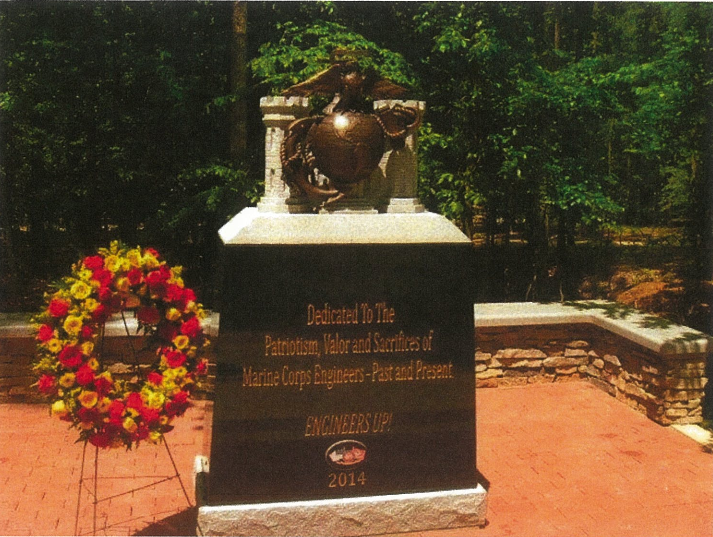 Marine Corps Engineer Monument: designed, funded, dedicated, and conveyed to our Marine Corps Heritage Foundation at Semper Fidelis Memorial Park adjacent to The National Museum of the Marine Corps in Triangle, Virginia, across the highway from the Main Gate, Marine Corps Base, Quantico. The dedication ceremony was conducted at the Museum of the Marine Corps Chapel on May 14th, 2014 to honor the historical and ongoing contributions of Marine Corps, Naval Construction Battalions & Explosive Ordnance Detail Engineers past & present. How would you like to be a permanent part of Marine Corps Engineer history? Or honor your friends, those with whom you served, or your organization through a perpetual tribute? You will note that our Monument above is installed on a platform of enduring red bricks. MCEA is permitted to replace currently unmarked with personalized bricks in this area on a brick-by-brick basis. These may be purchased through our Association for a tax-deductible contribution of $300 per brick. Many of the bricks have already been sold and you can see we have only a limited supply, so availability is ever diminishing. Get yours now by visiting www.marcorengasn.org. Hover over the Home tab and you will be able to select the Brick Program option. 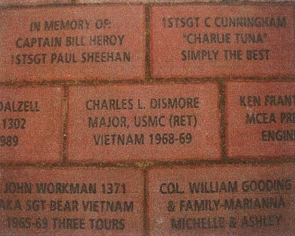 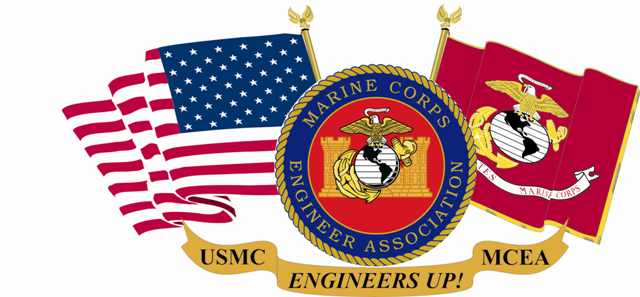 MARINE CORPS ENGINEER ASSOCIATIONWhat is it? The MCEA is a HQMC sanctioned, tax-exempt, nonprofit organization (IRS 501 (c) (19)), incorporated in NC, in 1991.MCEA Purpose/Bylaw highlights:- Promote Marine Corps engineering in combat engineer, engineer equipment, utilities, landing support (shore party), bulk fuel, topographic and construction engineering, drafting, and Explosive Ordnance Disposal (EOD).- Renew and perpetuate fellowship of retired, former and current US Marines who served with Marine Corps Engineer units and sister service members who served in support of Marine-Air-Ground Task Force (MAGTF) Units.- Preserve the memory of those who served.- Promote an accurate historical record of the contributions of Marine Corps engineers.- Foster solidarity of Marine Corps engineers.- Keep members current with the Marine Corps engineer community.- Annually recognize superior achievement of active duty and reserve establishment Marine Corps EOD and engineer individuals & organizations, as well as Naval Construction Force Units.MCEA Eligibility. All former and current Armed Forces personnel who served with Marine Corps Air Ground Task Force (MAGTF) Units or in support of Marine Corps Engineer Units or US Marine Corps Base and Station billets. Membership Benefits:- Very affordable dues for yearly, multi-year & lifetime membership! 100% of dues and all contributions are tax deductible. - Contributions to MCEA, Unit brick program and school sponsorship qualify for the Fellows Program.- Access to members’ roster and capability to locate and reconnect with Marines and Sailors from former units.- Annual reunion with opportunity to interact with veterans as well as active/reserve duty personnel, corporate members and “Best of the Best” award recipients and their families.- Subscription to MCEA newsletter.- Notification of employment opportunities especially in the DOD and civilian engineering community.- Capability to interact daily with other members via website and email and receive updates from MCEA.- Unlimited access to website and special “members only” section.- Access to history, lineage and other information about USMC engineer units.- Availability of unique MCEA Ship’s Store items; - Discounts on Military Historical Tours, Inc.MCEA Engineer Monument. Dedicated 14 May, 2014, as an enduring tribute to all Marine Corps Engineers, past, present and future in the Semper Fidelis Park at the National Museum of the Marine Corps. Personalized and unit bricks available for purchase to be located adjacent to our Engineer Monument.Sponsorship of engineer related formal school courses. Opportunity to sponsor any of the 1000 graduates in the 20 annual courses.Bottom Line: MCEA provides a unique opportunity to connect or reconnect and maintain communication with Marine Corps engineers, the Marine Corps family, recognize outstanding performance of individual Marines and engineer and Seabee organizations and to leave a memorable legacy for our Marine Corps engineer brotherhood.Reunions/Awards Banquets: Camp Lejeune, NC ’92, ’93,’99, ’07, ’15; Camp Pendleton, CA ’94; ’08, ’14; Gatlinburg, TN ’95; Wilmington, NC ’96; Denver, CO ’97; Savannah, GA ’98; Quantico, VA ’00, ’10; Branson, MO ’02, ’12, ’23; Harrisburg, PA ’03; Portland, OR ’04; Myrtle Beach, SC ’05; Boston, MA ’06; Las Vegas, NV ’09,’22; San Diego, CA ’11,’18. Orlando, FL ’13; Pala, CA ’14, ’16; Fredericksburg, VA ’17, ’21; San Antonio, TX ’19 - - - - - - - - - - - - - - - - - - - - - - - - - - - - - - - - - - - - - - - - - - - - - - - - - - - - - - - - - - - - - - - - - - - - - - - - - - - - - - - - -MCEA, PO BOX 279, BEECHGROVE, TN 37018-0279.  Phone: 931-307-9094GET ALL THE DETAILS AT: WWW.MARCORENGASN.ORG- - - - - - - - - - - - - - - - - - - - - - - - - - - - - - - - - - - - - - - - - - - - - - - - - - - - - - - - - - - - - - - - - - - - - - - - - - - - - - - - - - 
Engineers Up! is the annual newsletter of the Marine Corps Engineer Association (MCEA) published to provide members news and information about the activities of their association. Only a limited number of copies are printed to minimize costs; however, Engineers Up! is available to the general public on the MCEA website, www.marcorengasn.org. MCEA is a non-federal entity; therefore, according to regulation, neither the DoD or the U.S. Marine Corps, nor any of its components, endorse the MCEA or MCEA products, services or events.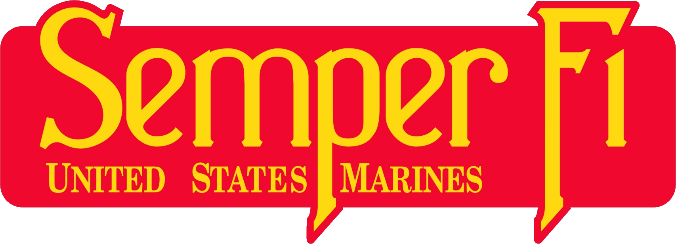 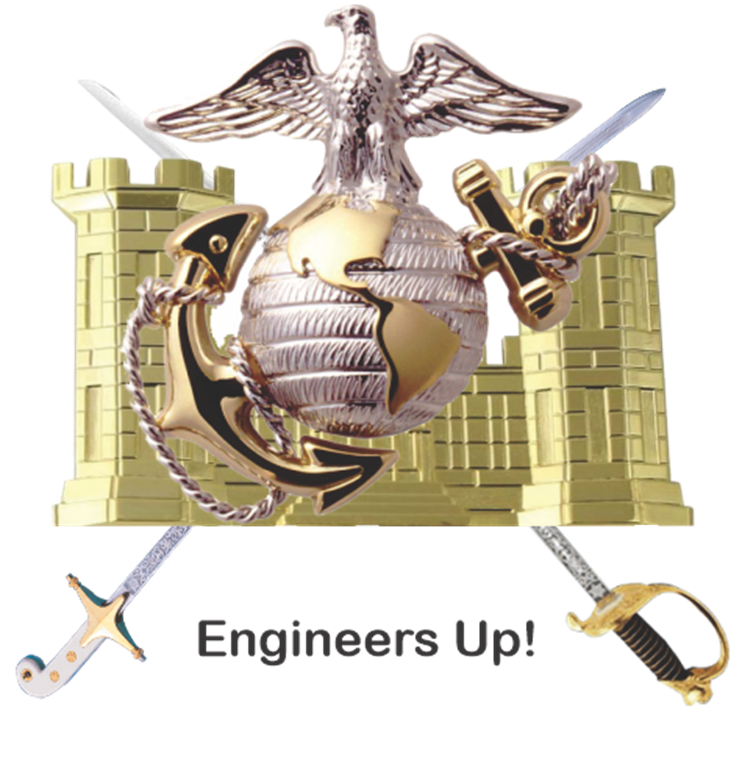 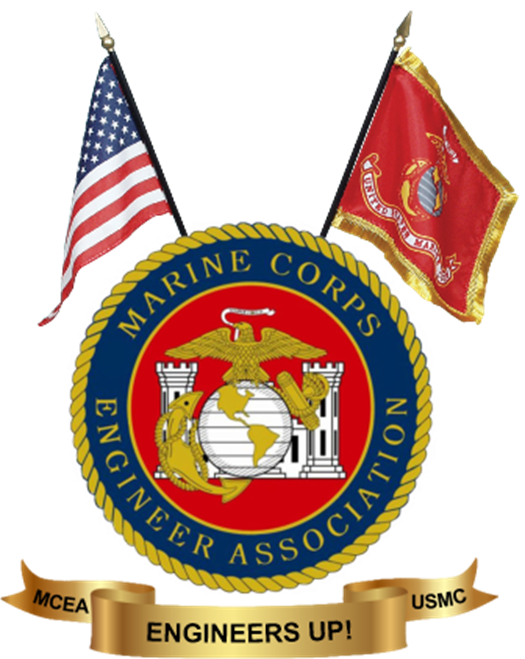 HTTPS:// MARCORENGASN.ORG 